Osnovna škola Ivana CankaraCankareva ulica 10, ZagrebRepublika Hrvatska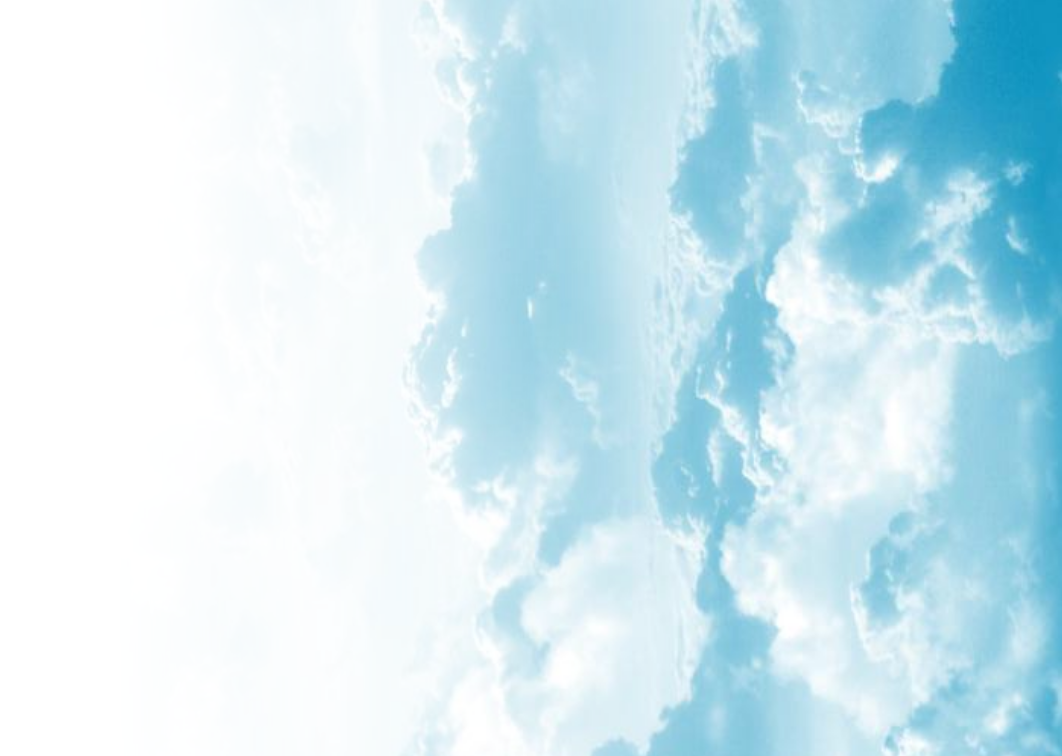 GODIŠNJI PLAN I PROGRAM ŠKOLEškolska godina 2022./2023.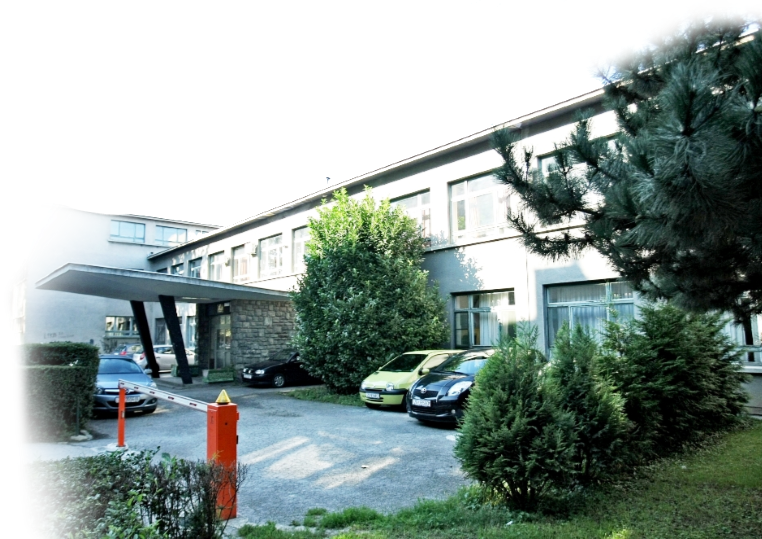 1. OSNOVNI PODACI O ŠKOLI2. PODATCI O UVJETIMA RADA2.1. Podatci o upisnom područjuUpisno područje Osnovne škole Ivana Cankara čine ulice:Bleiweissova ul., Bolmanska ul., Braćunova ul, Gradišćanska ul., Grmoščica II. odvojak, Ilica od broja 141 do 261 i od broja 260 do 280, Krištanovečka ul., Prešernova ul., Međimurska ul., Prilaz baruna Filipovića, Reljkovićeva ul., Selska cesta od broja 1 do 23 i od broja 2 do 22 te broj 33, Slovenska ul.,  Ulica Črnomerec od broja 1 do broja 53 i od broja 2 do 46, Ul. dr. Milana Rojca, Ulica grada Mainza, Ulica G. Čanića, Ul. Gjure Szaba, Ul. Gjure Szaba-odvojak, Ul. I. Cankara, Ul. I Grahora, Ul. J. Hanuša, Ul. J. Vukovića, Ul. M. Talovca, Ul. S. Gregorčića, Ul. Ž. Maričića, Vodovodna ul., Zaprešićka ul.2.2.  Unutrašnji školski prostoriŠkolski je objekt u relativno dobrome stanju. Sva je stolarija (prozori) u učionicama i kabinetima zamijenjena uz pomoć Grada, a preostala su još 23 prozora koja treba zamijeniti na hodnicima. Postoji dovoljan broj učionica i u njima su svi podovi zamjenjeni.Oznaka stanja opremljenosti do 50%..1, od 51-70%..2, od 71-100%..32.3. Školski okoliš Škola ima veliki prostor dvorišta i školskih igrališta. Igrališta koriste tri škole, dvije srednje (Upravna škola i Škola za modu i dizajn). Za održavanje igrališta brine se isključivo Osnovna škola Ivana Cankara iako nisu u vlasništvu škole.  2.4. Nastavna sredstva i pomagala2.4.1. Knjižni fond škole2.5. Plan obnove i adaptacije3. PODATCI O IZVRŠITELJIMA POSLOVA I NJIHOVIM RADNIM ZADUŽENJIMA U ŠKOLSKOJ GODINI 2019 ./2020.3.1. Podatci o odgojno-obrazovnim radnicima3.1.1. Podatci o učiteljima razredne nastave3.1.2. Podatci o učiteljima predmetne nastave3.1.3. Podatci o ravnatelju i stručnim suradnicima3.1.4. Podatci o odgojno-obrazovnim radnicima - pripravnicima3.1.5. Podatci o ostalim radnicima škole   3.2. Tjedna i godišnja zaduženja odgojno-obrazovnih radnika škole3.2.1. Tjedna i godišnja zaduženja učitelja razredne nastaveZaduženje u satima neposrednog rada s učenicima tjedno.3.2.2. Tjedna i godišnja zaduženja učitelja predmetne nastave 3.3. Tjedna i godišnja zaduženja ravnatelja i stručnih suradnika škole3.4. Tjedna i godišnja zaduženja ostalih radnika škole4. PODACI O ORGANIZACIJI RADA4.1. Organizacija smjenaŠkola radi u dvije smjene. Prva smjena počinje u 8,00 sati, a završava u 13:55. Druga smjena počinje u 14:00 i završava u 19:05. Za odjele viših razreda raspored se izmjenjuje svaki tjedan. Produženi boravak organiziran je za učenike I. – III. razreda. Prehrana učenika organizirana je u školi za sve učenike koji to žele. Za učenike uključene u produženi boravak priprema se ručak, mliječni obrok i užina, a za ostale učenike mliječni obrok i ručak. Broj obroka je sljedeći: – 325 ručkova – 360 mliječnih obroka                      – 178 užina.RASPORED DEŽURSTAVA5. DEŽURSTVA UČITELJA 6. GODIŠNJI KALENDAR RADA7. PODATCI O BROJU UČENIKA I RAZREDNIH ODJELA7.1. Primjereni oblik školovanja po razredima i oblicima radaBrojčani prikaz pomoćnika u nastavi dodijeljenih učenicima s teškoćama u razvoju, osiguranih u sklopu partnerskog projekta s Gradskim uredom za obrazovanje, „Pomoćnici u nastavi/stručni komunikacijski posrednici kao potpora inkluzivnom obrazovanju-faza V“ te putem redovnog zapošljavanja7.1.1. Identifikacija darovitih učenikaIdentifikacija potencijalno darovitih učenika provodit će se u travnju 2023. za učenike trećih razreda.8.  TJEDNI I GODIŠNJI BROJ SATI PO RAZREDIMA I OBLICIMA ODGOJNO-     OBRAZOVNOG RADA 8.1. Tjedni i godišnji broj nastavnih sati za obvezne nastavne predmete po razredima Planirani sati vezani su uz godišnje programe za određeno odgojno-obrazovno područje, koji se nalaze u prilogu, a njihovo ostvarenje prati se dnevno prema rasporedu sati u Razrednoj knjizi pojedinog razrednog odjela (T – tjedni broj sati; G – godišnji broj sati).8.2. Tjedni i godišnji broj nastavnih sati za ostale oblike odgojno-obrazovnog rada8.2.1. Tjedni i godišnji broj nastavnih sati izborne nastave8.2.1.1. Tjedni i godišnji broj nastavnih sati izborne nastave Vjeronauka8.2.1.2. Tjedni i godišnji broj nastavnih sati izborne nastave Njemačkoga  jezika8.2.1.3. Tjedni i godišnji broj nastavnih sati izborne nastave Talijanskoga jezika 8.2.1.4. Tjedni i godišnji broj nastavnih sati izborne nastave Informatike 8.2.2. Tjedni i godišnji broj nastavnih sati dopunske nastavePlaniranje se prilagođava potrebama učenika pojedinih razreda koji će se tijekom školske godine mijenjati. Grupa se formira prema odredbama Pravilnika o broju učenika u redovitom i kombiniranom razrednom odjelu i odgojno-obrazovnoj skupini u osnovnoj školi.8.2.3. Tjedni i godišnji broj nastavnih sati dodatne nastave8.3. Obuka plivanjaObuka će ovisiti o epidemiloškim mjerama i uvjetima.Planirani broj sati: 15 školskih sati tijekom 3 tjedna (po jedan školski sat dnevno).9. PLANOVI RADA RAVNATELJA, ODGOJNO-OBRAZOVNIH I OSTALIH RADNIKA9.1. Plan rada ravnatelja9.2. Plan rada stručnog suradnika pedagoga9.3. Plan rada stručnog suradnika psihologa9.4. Plan rada stručnog suradnika knjižničara9.5. Plan rada stručnjaka edukacijsko-rehabilitacijskog profila9.6. Plan rada tajništva 9.7. Plan rada računovodstva9.8. Plan rada školskog liječnikaSistematski pregledi:prije upisa u 1.razredučenika 5. i 8. razredaSistematski pregledi učenika u pravilu se provode u prostorijama Odjela za školsku medicinu uz nazočnost učitelja ili razrednika.Namjenski pregledi na zahtjev ili prema situaciji Screeninziporemećaj vida, vida na boje, tjelesne težine i visine za učenike 3.razredadeformacija kralježnice, tjelesna težina i visina  za učenike 6.razredaPregled za utvrđivanje zdravstvenog stanja  i sposobnosti za nastavu tjelesne i zdravstvene kulture, te određivanje odgovarajućeg programaCijepljenje učenika prema Programu obveznog cijepljenjaprilikom pregleda za upis u 1.razred -  MPR i POLIO8.  razred  DI-TE  i POLIO te dodatno HPVCijepljenje učenika obavlja se u pravilu za vrijeme trajanja nastave u prostorijama zdravstvene organizacije ili prikladnim prostorijama škole. Škole su dužne na temelju primljene obavijesti dovesti na cijepljenje sve učenike koji podliježu obveznoj imunizaciji (Zakon o zaštiti pučanstva od zaraznih bolesti (NN 60/1992), Pravilnik o načinu provođenja imunizacije, seroprofilakse i kemoprofilakse protiv zaraznih bolesti (N.N.23/94).Kontrolni pregledi prilikom pojave zarazne bolesti u školi i poduzimanje  protuepidemijskih mjeraSavjetovališni rad za učenike, roditelje, učitelje i profesoreOsobito namjenjen učenicima s poteškoćama u savladavanju školskog gradiva, izostancima iz škole, problemima u adolescenciji, rizičnim ponašanjem i navikama- pušenje duhana, pijenje alkohola i uporabe psihoaktivnih droga, savjetovanje u svezi reproduktivnog zdravlja, tjelesne aktivnosti, prehrane i drugog. Zdravstveni odgoj i promicanje zdravlja putem predavanja, grupnog rada, tribinaObilasci škole i školske kuhinjeRad u komisijama za određivanje primjerenog oblika školovanjaPrisustvovanje roditeljskim sastancima, učiteljskom, nastavničkom vijeću i individulani kontakti s djelatnicima škole.Nadležni liječnik škole:				                                 Voditelj Službe:Ana Šesto, dr.med.                                                      Tatjana Petričević Vidović, dr.med.KONTAKT:Nastavni zavod za javno zdravstvo „Dr. Andrija Štampar“,                                                                           Služba za školsku i adolescentnu medicinu                                                                                       Ambulanta Črnomerec, Prilaz Baruna Filipovića 11, 1.katAna Šesto, specijalist školske i adolescentne medicine                                                                                                           Email: ana.sesto@stampar.hr,                          Viktorija Čolig, med.sestra   viktorija.colig@stampar.hr                                                                               Tel. 01/3707 029Radno vrijeme: parnim datumima prije podne (rad s pacijentima 8-13h)                          neparnim datumima poslijepodne (rad s pacijentima 14-19h)Dio vremena provodimo na terenu.10. PLAN RADA ŠKOLSKOG ODBORA I STRUČNIH TIJELA10.1. Plan rada Školskog odboraVrijeme sjednica Školskog odbora i njihov dnevni red ovisit će o potrebama nastalim u sklopu rada Škole, a samim time će i broj sjednica biti veći od predviđenih ovim školskim planom i programom.10.2. Plan rada Učiteljskog vijeća10.3. Plan rada Razrednog vijeća10.4. Plan rada Vijeća roditelja10.5. Plan rada Vijeća učenika11. PLAN STRUČNOG OSPOSOBLJAVANJA I USAVRŠAVANJA11.1. Stručno usavršavanje u školi11.1.1. Stručna vijeća11.1.2. Stručna usavršavanja za sve odgojno-obrazovne radnike11.2. Stručna usavršavanja izvan škole11.2.1. Stručna usavršavanja na županijskoj razini11.2.2. Stručna usavršavanja na državnoj razini12.  PODATCI O OSTALIM AKTIVNOSTIMA U FUNKCIJI ODGOJNO-OBRAZOVNOG RADA I POSLOVANJA ŠKOLSKE USTANOVE 12.1. Plan kulturne i javne djelatnosti Plan kulturne djelatnosti škole sadrži: estetsko-ekološko uređenje životne i radne sredine, javna predavanja, priredbe, natjecanja, obilježavanje državnih blagdana i Dana škole i sve druge oblike suradnje s društvenom sredinom. Zbog trenutne situacije uzrokovane pandemijom COVIDa19 vidljivost  kulturne djelatnosti škole se  može ostvariti  na mrežnim stranicama škole ( realizacija  aktivnosti, projekata ili obilježavanja prigodnih datuma može se prikazati kroz virtualne izložbe, video zapise, članke, digitalni list  i sl.) Svi učitelji  trebaju zapisati najmanje dvije aktivnosti  u kojima će sudjelovati tijekom  školske godine 2022./23. Tablicu možete dopuniti prema svojim aktivnostima koje  su vezane uz kulturnu i javnu djelatnost škole te se dopisati  stupac nositelji aktivnosti. Po želji možete dodati redak za nove aktivnosti koje ovdje nisu navedene za određeni mjesec. 12.2. Plan zdravstveno-socijalne zaštite učenikaOvdje planiramo preventivne mjere zaštite zdravlja učenika u školi. U suradnji sa zdravstvenom službom provode se sistematski pregledi, cijepljenja kao i socijalna zaštita učenika koji imaju potrebu da se o njima vodi dodatna briga nadležnih socijalnih službi. Provode se i akcije Podmlatka Crvenoga križa i Caritasa. Potrebno je planirati akcije u svrhu poboljšanja odnosa između učenika samih, učenika i učitelja te roditelja i škole kao i njihovo trajanje.12.3. Plan zdravstvene zaštite odgojno-obrazovnih i ostalih radnika školePlanirati sve sistematske preglede koji se ostvaruju temeljem kolektivnih ugovora i ostale oblike zdravstvene i sigurnosne zaštite radnika škole.12.4. Školski preventivni programi Cilj školskoga preventivnoga programa prevencije nasilja je smanjenje vršnjačkog nasilja, osnaživanje učenika za nenasilne oblike ponašanja i razvijanje životnih vještina od komunikacije do donošenja odluka.12.4.1. PROGRAM PREVENCIJE NASILJACilj školskoga preventivnoga programa prevencije nasilja je smanjenje vršnjačkog nasilja, osnaživanje učenika za nenasilne oblike ponašanja i razvijanje životnih vještina od komunikacije do donošenja odluka.12.4.1.1. Program prevencije nasilja tijekom redovne nastave, razrednih i školskih projekata, ostalih aktivnosti i Sata razrednika12.4.1. 1.1. Program prevencije vršnjačkoga nasilja –  Za sigurno i poticajno okruženje u školama –  „Stop nasilju među djecom“ (radionice na satu razrednika od 1. do 8. razreda); Program za učenike 6. razreda-Edukacija za medijaciju12.4.1.1.2. Osnovni CAP program prevencije zlostavljanja djece u školskome sustavu i lokalnoj zajednici (radionica za učenike 2. i 3. razreda i predavanje za roditelje)12.4.1.1.3. Provedba sadržaja Nastavnoga plana i programa zdravstvenoga odgoja (Sat razrednika od 1. do 8. razreda)12.4.1.1.4. Građanski odgoj i obrazovanje u svim  razrednim odjelima  (kroz međupredmetnu provedbu i obilježavanje posebnih dana u školi: Dan tolerancije- Festival prava djece, Dan ljudskih prava, Nacionalni dan prevencije vršnjačkog nasilja (Dan ružičastih majica), Svjetski dan disleksije, Tjedan ADHD-a, Međunarodni dan osoba s invaliditetom, Svjetski dan svjesnosti o autizmu, Nacionalni dan osoba s cerebralnom paralizom, Ljubičasti dan; Tjedan mentalnog zdravlja; provedba radionice Prevencija trgovanja ljudima (2.i 7.razred)-HCK-Gradsko društvo Crvenog križa12.4.1.1.5.  Program Poludnevnoga boravka Centra za pružanje usluga u zajednici Zagreb-Dugave (4.-8. razred)12.4.1.1.6. Program FSO – Medijacija – „Možemo to riješiti! – prevencija nasilja učenjem komunikacije i prihvaćanjem različitosti“ (6. razred)12.4.1.1.7. Projekt Čitanje me (m)uči! (1. – 5. razred)12.4.2. PROGRAM PREVENCIJE OVISNOSTI 12.4.2.1. Program prevencije ovisnosti tijekom redovite nastave i na Satu razrednikaProvedba sadržaja Nastavnoga plana i programa zdravstvenoga odgoja (Sat razrednika od 1. do 8. razreda), Obilježavanje Mjeseca borbe protiv ovisnostiNagradni natječaj „Škola bez ovisnosti, grad bez ovisnosti“ (7.i 8.razred)- Služba za mentalno zdravlje i prevenciju ovisnosti, Nastavni zavod za javno zdravstvo „Dr.A.Štampar“12.4.2. PROGRAM ZDRAVIH STILOVA ŽIVOTA Cilj školskoga preventivnog programa zdravih stilova života pozitivan je i odgovoran odnos učenika prema zdravlju i kvaliteti života, odnosno korištenje zdravih prehrambenih i tjelovježbenih navika.12.4.2.1. Program zdravih stilova života tijekom redovite nastave i na Satu razrednikaProvedba sadržaja Nastavnoga plana i programa zdravstvenoga odgoja (Sat razrednika od 1. do 8. razreda) 12.4.2.2. Preventivni program „Znam što je, NE DIRAM,opasno je“ (5.razred)-Policijska uprava zagrebačka- Služba prevencije12.5.  MEĐUNARODNI ŠKOLSKI PROJEKTI 12.5.1. ERASMUS + Cyber securityProjektom se želi približiti sigurnost na internetu  učenicima u osnovnoj školi te učiteljima. Stvaranje materijala o kodiranju. Upoznati obrazovne sustave europskih zemalja. Razmijenit će se  dobra praksa.Poticat će se poštivanje različitosti.12.5.2. Erasmus + projekt „Coding in primary school“Projektom se želi približiti kodiranje  učenicima u osnovnoj školi. Upoznati obrazovne sustave europskih zemalja. Razmijenit će se  dobra praksa. Stjecanje različitih vještina: kritičko mišljenje i rješavanje problema. Poboljšanje analitičkog mišljenja učenika. Poticat će se poštivanje različitosti. Učenje o kulturama drugih europskih država.12.5.3. Međunarodni projekt Čitanje ne poznaje granice/Branje ne pozna mejaČitanje ne poznaje granice/Branje ne pozna meja,  projekt je za promociju čitanja i nacionalnogidentiteta te razvoja različitih vrsta pismenosti.  Pokrenut je povodom Europske godine čitanja naglas(2013.) Nositelji projekta su HKD, Sekcija za školske knjižnice (Republika Hrvatska), ZBDS, Sekcija zašolske knjižnice (Republika Slovenija). Provodi ga školska knjižničarka u suradnji s učiteljicom 4.bViktorijom Nevistić.Osnovna svrha  projekta je unaprijediti čitanje i razumijevanje pročitanog  poticanjem  čitanja naglas,pridobiti djecu kako bi  čitala s voljom i radošću i tako stekla naviku  svakodnevnog čitanja, odnosnoučenja. Unaprijediti upotrebu informacijsko-komunikacijske tehnologije, razvijati različite vrstepismenosti, poticati istraživačko učenje i kritičko mišljenje. Provedbom projekta važno je poticatidječju znatiželju kako bi se aktivno i kvalitetno uključivala u istraživanje nepoznatog služeći serazličitim informacijskim  izvorima.  Promicati hrvatski identitet.13. PLAN NABAVE I OPREMANJA13.1. ŠKOLSKA STOLARIJAJedan dio stolarije je zamjenjen aluminijskom stolarijom. Promjene su se realizirale u dvije etape. Ostalo je još ½ ukupne drvene stolarije koja je izrazito lošeg stanja te je neophodna hitna promjena. 13.2. OPREMANJE UČIONICAUčionice se opremaju klima uređajima.14. PRILOZISastavni dijelovi Godišnjeg plana i programa rada škole su:                                                                                                                   1. Godišnji planovi i programi rada učitelja u školskoj godini 2022./2023. (u pedagoškoj dokumentaciji)2. Mjesečni planovi i programi rada učitelja u školskoj godini 2022./2023. (u pedagoškoj dokumentaciji)3. Prilagođeni planovi i programi rada za učenike s teškoćama u školskoj godini 2022./2023. (u pedagoškoj dokumentaciji)4. Plan i program rada s darovitim učenicima u školskoj godini 2022./2023. (u pedagoškoj dokumentaciji)5. Odluke o tjednim i godišnjim zaduženjima odgojno-obrazovnih radnika u školskoj godini 2022./2023. (u pedagoškoj dokumentaciji)6. Raspored sati u školskoj godini 2022./2023. (vidi prilog)7. Termini informacija učitelja u školskoj godini 2022./2023. (vidi prilog)15. RASPORED SATI15.1. Prvi tjedan15.2. Drugi tjedan16. Termini informacija učitelja u školskoj godini 2022./2023.Na osnovi članka 28. Zakona o odgoju i obrazovanju u osnovnoj i srednjoj školi i članka 12. i 26. Statuta Osnovne škole Ivana  Cankara, a  na prijedlog Učiteljskog vijeća, Vijeća  roditelja i ravnatelja Škole  Školski odbor  na sjednici održanoj 06.10.2022. godine donosi GODIŠNJI PLAN I PROGRAM ZA 2022./2023.  ŠKOLSKU GODINU.KLASA: URBROJ: Zagreb, 06.10.2022.Ravnatelj škole    								Predsjednik školskog  odbora_______________________                                                                  _____________________Boris Počuča, prof.		Oliver Belošević, prof.Naziv škole:OŠ IVANA CANKARAAdresa škole:CANKAREVA 10Županija:GRAD ZAGREBTelefonski broj: 37 02 048Broj telefaksa:37 77 625Internetska pošta:cankarica@os-icankara-zg.skole.hrInternetska adresa:www.os-icankara.hrŠifra škole:21-14-012Matični broj škole:3207803OIB:81002091960Upis u sudski registar (broj i datum):TE – 02/3848-4 od 4.06.2002. MBS:080315792Škola vježbaonica za:TZK, Likovnu kulturu, Razrednu nastavuRavnatelj škole:BORIS POČUČAZamjenik ravnatelja:Voditelj smjene:MLADEN KUPSJAKVoditelj područne škole:Broj učenika:472Broj učenika u razrednoj nastavi:247Broj učenika u predmetnoj nastavi:225 Broj učenika s rješenjem o primjerenom obliku školovanja:36Broj učenika u produženom boravku:171Broj učenika putnika:15Ukupan broj razrednih odjela:22Broj razrednih odjela u matičnoj školi:22Broj razrednih odjela u područnoj školi:-Broj razrednih odjela RN-a:12Broj razrednih odjela PN-a:10Broj smjena:2Početak i završetak svake smjene:8,00 – 13,55 i 14:00 – 19:05Broj radnika:62Broj učitelja predmetne nastave:22Broj učitelja razredne nastave:12Broj učitelja u produženom boravku:9Broj stručnih suradnika:4Broj ostalih radnika:14Broj nestručnih učitelja:Broj pripravnika:1Broj mentora i savjetnika:11Broj voditelja ŽSV-a:1Broj računala u školi:50Broj specijaliziranih učionica:2Broj općih učionica:21Broj športskih dvorana:1Broj športskih igrališta:1Školska knjižnica:1Školska kuhinja:1NAZIV PROSTORA            (klasična učionica, kabinet, knjižnica, dvorana)UčioniceUčioniceKabinetiKabinetiOznaka stanja opremljenostiOznaka stanja opremljenostiNAZIV PROSTORA            (klasična učionica, kabinet, knjižnica, dvorana)BrojVeličina u m2BrojVeličina u m2Opća opremljenostDidaktička opremljenostRAZREDNA NASTAVA1. razred342/62222. razred342223. razred342/62224. razred162/4222PREDMETNA NASTAVAHrvatski jezik24222Likovna kultura16222Glazbena kultura16222VjeronaukStrani jezik16222Matematika14233Priroda i biologija14214522Kemija, fizika14214522Povijest16233Geografija16233Tehnička kultura116233Informatika116233OSTALO34533Dvorana za TZK131522Produženi boravak13022Knjižnica14033Dvorana za priredbe--00Zbornica16533Ured ravantelja13033Ured tajnice12033Ured računovodstva11233Ured pedagoga12033Ured psihologa11422Ured defektologa11833PODRUČNA ŠKOLAU K U P N O:32Naziv površineVeličina u m2Ocjena stanja1. Sportsko igralište2620Vrlo dobro2. Zelene površine2663Vrlo dobroU K U P N O5283Vrlo dobroNASTAVNA SREDSTVA I POMAGALASTANJESTANDARDTV3LCD, ISPRAVNIInformatička oprema:RAČUNALO50ISPRAVNAPROJEKTOR22ISPRAVNIPRINTER8LASERSKI ISPRAVNIPAMETNI EKRAN4ISPRAVNIPAMETNA PLOČA15ISPRAVNAOstala oprema:SINTISAJZER1ISPRAVNI ROLANDGLASOVIR1ISPRAVNIKNJIŽNI FONDSTANJESTANDARDLektirni naslovi (I. – IV. razred)1168Lektirni naslovi (V. – VIII. razred)1199Ostala književna djela233910 knjiga po učenikuStručna literatura za učitelje755Ostalo (AV građa)53U K U P N O                               5514U K U P N O                               5514Što se preuređuje ili obnavlja Veličina u m2Za koju namjenuRolete ili rolo zavjese60m2Promjena dotrajalih zavjesa u učionicamaUčionica tehničke kulture60m2Za održavanje nastave tehničke kulturePostavljanje klima uređajaRed. brojIme i prezimeZvanjeMentor-savjetnikPETRA VEČERIĆmag. primarnog obrazovanjaMENTORDAMIR DIMIĆmag. primarnog obrazovanjaBLANKA  ANTUNOVIĆDipl. učitelj razredne nastaveTOMISLAVA DELIĆDipl. učitelj razredne nastaveEDIS BOŽIKOVIĆDipl. učitelj razredne nastaveMENTORKATIJA JURČIĆDipl. učitelj razredne nastaveGORDANA KLEMENČIĆDipl. učitelj razredne nastaveROMANA KRSNIKDipl. učitelj razredne nastaveZITA  MARIĆDipl. učitelj razredne nastaveMENTORVIKTORIJA NEVISTIĆmag. primarnog obrazovanjaMENTORKLARA PLEČKOmag. primarnog obrazovanjaRENATA MEDIĆmag. primarnog obrazovanjaMATEJA PAVLIĆmag. primarnog obrazovanjaGORDANA TOMLJANOVIĆmag. primarnog obrazovanjaKSENIJA GRABARDipl. učitelj razredne nastaveKRUNA ČENGIĆmag. primarnog obrazovanjaTATJANA ERSTIĆmag. primarnog obrazovanjaMENTORŽELJKA GORENECmag. primarnog obrazovanjaNIKOL SMAJLAmag. primarnog obrazovanjaRANKA MATUSINOVIĆDipl. učitelj razredne nastaveMENTORANAMARIA FORJANmag. primarnog obrazovanjaKRISTINA PODOREŠKImag. primarnog obrazovanjaR. br.Ime i prezimeZvanjePredmet(i) koji(e) predajeMentor/savjetnikOliver BeloševićProf. Glazbene kultureGlazbena kulturaBlaženka  Pekoprof. Kemije i BiologijeBiologija i prirodaAndrija Petrovečkiprof. matematikeMatematikadr. sc. Branka Rudmandr. sc. FonologijeHrvatski jezikMENTOREva  Arapovićprof Matematike i InformatikeMatematikaKatarina Marciuš Logožarprof Njemačkog jezikaNjemački jezikPaula Granićprof. GeografijeGeografijaIsabela Jeromela Brlekprof. Hrvatskog jezika i PovijestiHrvatski jezikIva Krajačić Sokolprof. Kemije i BiologijeKemijaKatarina Sjekavica Tojagićprof. Engleskog jezika i  književnostiEngleski – talijanski jezikMagda Bujanprof. Tjelesne i zdrastvene kultureTjelesno zdrav-stvena kulturaSAVJETNIKMarija  MartinovićDiplomirani katehetaVjeronaukMarija Odak Zidanićprof. Hrvatskog jezikaHrvatski jezikKristian LetinaDiplomirani katehetaVjeronaukMira  Šobotnastavnik Matematike i FizikeMatematikaMladen  Kupsjakprof. PovijestiPovijestNevenka Kraljevićprof. Likovne kultureLikovna kulturaInes Avdićmag. primarnog obrazovanjaInformatikaMaja Mačinkoprof. fizike i politehnikeTehnička kulturaSAVJETNIKSilvija Balabanprof Informatike  i FizikeFizika i informatikaTina  Heinrichprof. Engleskog jezikaEngleski jezikOlivera LemaićVII./I prof. Engleskog jezika i književnostiEngleski jezikR. br.Ime i prezimeZvanjeRadno mjestoMentor/savjetnikBORIS POČUČAProf. fizike i tehnike s informatikomRAVNATELJIVA LIVIĆ KOZINAprof. defktologEDUKACIJSKI REHABILITATORMENTORIVANICA  BEGDipl. učitelj razredne nastave i dipl. knjižničar KNJIŽNIČARIZVRSTAN SAVJETNIKVALENTINA BOŽIČEVIĆ GUNJINA prof. psihologPSIHOLOGIVANKA TIŠLJARprof. pedagogPEDAGOGRed. brojIme i prezime pripravnikaGodina rođenjaZvanjeRadno mjestoPripravnički staž otpočeoIme i prezime mentora Red. brojIme i prezimeZvanjeRadno mjestoBOŽICA FAJTTajnicaĐURĐICA BRADAČRačunovođa VLADIMIR BIGADomarMLADEN KADOIĆKuharBARBARA PALATINUŠKuharMONIKA LUJIĆPom. kuharicaVINKA ŠIKANJIĆPom.kuharicaRADMILA LEŠSpremačica KATICA RIČKOSpremačica DANIJELA MAKSIMOVIĆSpremačica Red.brojIme i prezime učiteljaRazredDopunska nastavaDodatna nastavaINARad u produ.boravkuUKUPNOUKUPNORed.brojIme i prezime učiteljaRazredDopunska nastavaDodatna nastavaINARad u produ.boravkuTjednoGodišnje1.RANKA MATUSINOVIĆ1.a1114017682.VIKTORIJA NEVISTIĆ1.b1114017683.EDIS BOŽIKOVIĆ1.c1114017684.TATJANA ERSTIĆ2.a1114017685.ROMANA KRSNIK2.b1114017686.KRUNA ČENGIĆ2.c1114017687.ZITA MARIĆ3.a1114017688.GORDANA KLEMENČIĆ3.b1114017689.BLANKA ANTUNOVIĆ3.c11140176810.GORDANA TOMLJANOVIĆ4.a11140176811.KATIJA JURČIĆ4.b11140176812.TOMISLAVA DELIĆ4.c11140176812.KLARA PLEČKO1.a2540176813.ŽELJKA GORENEC1.b2540176814.PETRA VEČERIĆ1.c2540176815.KSENIJA GRABAR2.a2540176816.KRISTINA PODOREŠKI2.b2540176817.ANAMARIA FORJAN2.c2540176818.NIKOL SMAJLA3.a2540176819.RENATA MEDIĆ3.b2540176820.DAMIR DIMIĆ3.c25401768Red.brojIme i prezime učiteljaPredmet koji predajeRazred-nikPredaje u razredimaPredaje u razredimaPredaje u razredimaPredaje u razredimaPredaje u razredimaČlanak 13 i  KUDop.Dod.INAUkupno nepo. radPosebni posloviUKUPNOUKUPNORed.brojIme i prezime učiteljaPredmet koji predajeRazred-nik5.6.7.7.8.Članak 13 i  KUDop.Dod.INAUkupno nepo. radPosebni posloviTjednoGodišnje1.EVA ARAPOVIĆMatematika/
informatika7ab/7abc7ab/7abc/8ab224017682.KRISTIAN LETINAvjeronauk4c 5abc6ab7abc7abc8ab24017683.MAGDA BUJANTZK5abc6ab7abc7abc8ab224017684.TINA HEINRICHEngleski j.6ab7bcc7bcc8ab114017685.MARIJA ODAK ZIDANIĆHrvatski j.7b5bc7bc7bc24017686.ISABELA JEROMELA BRLEKHrvatski j. 8a5a7a7a8a3134017687.NEVENKA KRALJEVIĆLikovna k.6b3c, 5abc6ab7abc7abc8ab334017688.KATARINA MARCIUŠ LOGOŽARNjemački j.7a4abc 5abc6ab7abc7abc8ab124017689.MLADEN KUPSJAKpovijest5abc6ab7abc7abc8ab2241180410.OLIVERA LEMAIĆEngleski j.1abc2abc3abc3abc4abc43184011.MARIJA MARTINOVIĆvjeronauk1abc2abc3abc3abc4ab240176812.BLAŽENKA PEKOBiologija /priroda5abc6ab6ab7abc8ab221,540176813.ANDRIJA PETROVEČKIMatematika5b5abc7c2240176814.BRANKA RUDMANHrvatski j.6abc6abc2221140176815.PAULA GRANIĆGeografija 7c5abc6ab6ab7abc8ab111,540176816.IVA KRAJAČIĆ SOKOLKemija7abc8ab1120105617.SILVIJA BALABANInformatika i Fizika5a4c, 5abc6ab6ab7abc8ab1140176818.MIRA ŠOBOTmatematika8b6ab6ab8bc2240176819.INES AVDIĆInformatika 1abc2abc2abc3abc4abc240176820.KATARINA SIJEKAVICA TOJAGIĆEngleski I  Talijanski jezik4c, 5abc6ab6ab7abc8ab1140176821.OLIVER BELOŠEVIĆGlazbena kultura5c3c 4abc 5abc6ab6ab7abc8ab22240176822.MAJA MAČINKOTehnička kultura/Fizika6a5abc6ab6ab7abc8ab323401768Red.brojIme i prezimeradnikaZvanjeRadno mjestoRadno vrijeme(od – do)Broj satitjednoBroj sati godišnjegzaduženja1.Boris PočučaVII. prof. fizike i tehnike s informatikomravnatelj8,00- 16,004017682.Ivanka TišljarVII. prof. pedagogpedagog8,00- 14,004017683.Valentina Božičević GunjinaVII. prof. psihologpsiholog8,00- 14,004017684.Iva Livić KozinaVII. prof. defktologedukacijski rehabilitator8,00- 14,004017685.Ivanica BegVII. dipl. učitelj razredne nastave i dipl. knjižničarknjižničar8,00- 14,0012,00-18,00401768Red.brojIme i prezimeradnikaRadno mjestoRadno vrijeme(od – do)Broj satitjednoBroj sati godišnjegzaduženja1.BOŽICA FAJTtajnik7-154017682.ĐURĐICA BRADAČračunovođa7-154017683.VLADIMIR BIGAdomar7-1511,30-19,304017684.MLADEN KADOIĆkuhar6-144017685.BARBARA PALATINUŠkuhar6-144017686.MONIKA LUJIĆpomoćna kuharica6-144017687.VINKA ŠIKANJIĆspremačica10-184017688.KATICA RIČKOspremačica6-1412,30-20,3040176810.RADMILA LEŠspremačica6-1412,30-20,3040176811.DANIJELA MAKSIMOVIĆspremačica13,00 – 21,00401768PONEDJELJAKUTORAKSRIJEDAČETVRTAKPETAKprizemljeInes AvdićTatjana ErstićRanka MatusinovićViktorija NevistićEdis BožikovićkatZita MarićGordana KlemenčićKruna ČengićGordana Tomljanović
Katija Jurčić
Tomislava DelićRomana Krsnik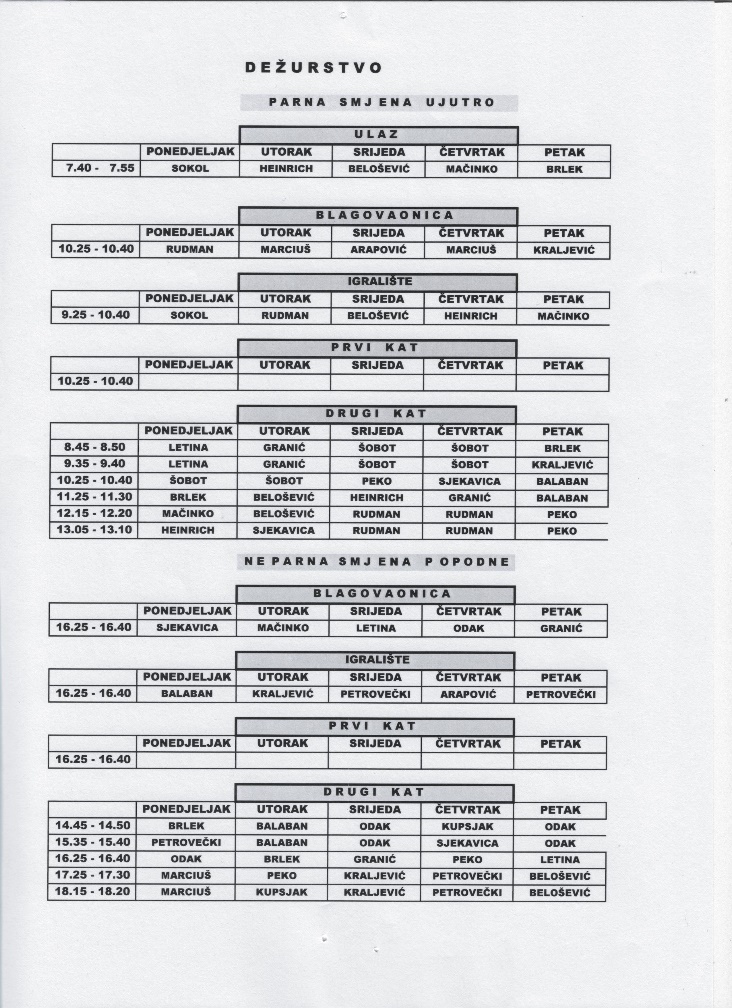 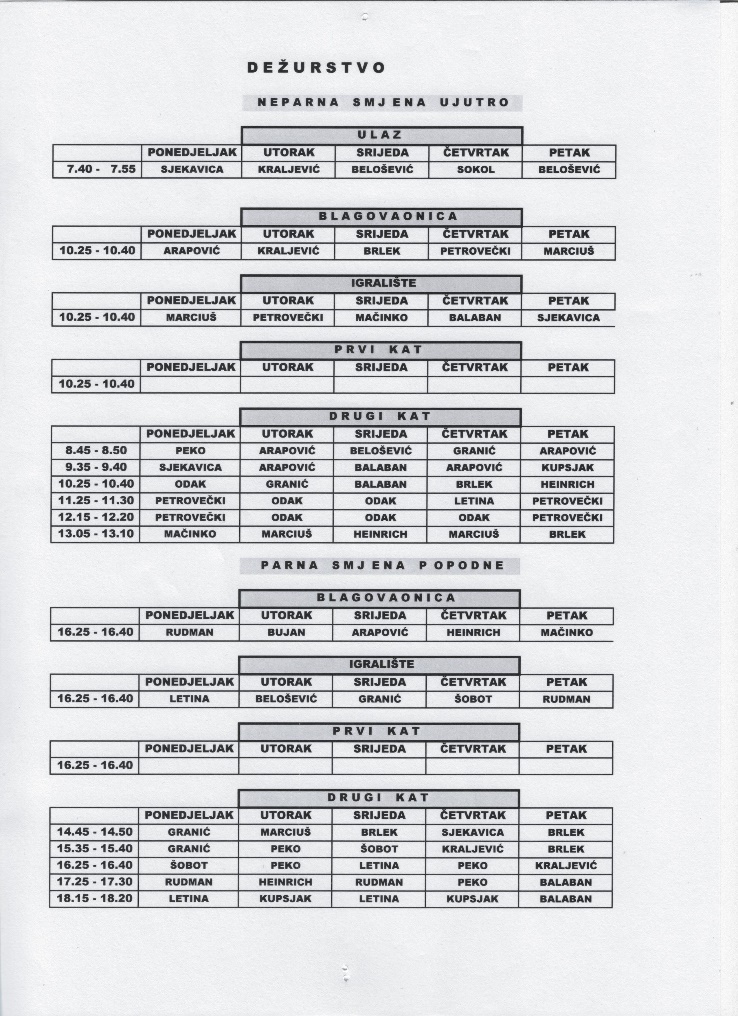 MjesecBroj danaBroj danaBlagdani i neradni daniDan škole, grada, općine, župe, školske priredbe...Dan škole, grada, općine, župe, školske priredbe...MjesecradnihnastavnihBlagdani i neradni daniDan škole, grada, općine, župe, školske priredbe...Dan škole, grada, općine, župe, školske priredbe...I. polugodišteod 6.9.do 23.12.2021.  god.        IX.2220I. polugodišteod 6.9.do 23.12.2021.  god.        X.2020I. polugodišteod 6.9.do 23.12.2021.  god.        XI.2020201.11.Svi sveti
18.11.  Dan sjećanja na žrtve Domovinskog rata i Dan sjećanja na žrtvu Vukovara i Škabrnje
01.11.Svi sveti
18.11.  Dan sjećanja na žrtve Domovinskog rata i Dan sjećanja na žrtvu Vukovara i Škabrnje
I. polugodišteod 6.9.do 23.12.2021.  god.        XI.20202Jesenski odmor učenikaod 31.10.  do 01.11.2021.  godineJesenski odmor učenikaod 31.10.  do 01.11.2021.  godineI. polugodišteod 6.9.do 23.12.2021.  god.        XII.2117225.12. Božić
26.12. Sv. Stjepan25.12. Božić
26.12. Sv. StjepanUKUPNO I. polugodišteUKUPNO I. polugodište83774Prvi zimski odmor učenikaod 27.12.  do 05.01.2022.  godinePrvi zimski odmor učenikaod 27.12.  do 05.01.2022.  godineII. polugodišteod 10.1.do 21.06.2022.  god.        I.21172 Nova godina06.01.-Bogojavljanje - Tri kralja Nova godina06.01.-Bogojavljanje - Tri kraljaII. polugodišteod 10.1.do 21.06.2022.  god.        II.2015Drugi zimski odmor učenikaod 20.02.  do 24.02.2022.  godineDrugi zimski odmor učenikaod 20.02.  do 24.02.2022.  godineII. polugodišteod 10.1.do 21.06.2022.  god.        III.2323II. polugodišteod 10.1.do 21.06.2022.  god.        IV.20132Proljetni odmor učenikaod 06.04. do 14.04.2022. godine Proljetni odmor učenikaod 06.04. do 14.04.2022. godine II. polugodišteod 10.1.do 21.06.2022.  god.        IV.2013210.04.2022.-Uskrsni ponedjeljak10.04.2022.-Uskrsni ponedjeljakII. polugodišteod 10.1.do 21.06.2022.  god.        V.2121201.05. Međunarodni praznik rada11.05. Dan škole
30.05. Dan državnosti01.05. Međunarodni praznik rada11.05. Dan škole
30.05. Dan državnostiII. polugodišteod 10.1.do 21.06.2022.  god.        VI.2114208.06. Tijelovo
22.06. Dan antifašističke borbe08.06. Tijelovo
22.06. Dan antifašističke borbeUKUPNO II. polugodišteUKUPNO II. polugodište1261038Ljetni odmor učenikaod 22.06 do 31.08.2022. godineLjetni odmor učenikaod 22.06 do 31.08.2022. godineU K U P N O:U K U P N O:20918012Ljetni odmor učenikaod 22.06 do 31.08.2022. godineLjetni odmor učenikaod 22.06 do 31.08.2022. godineVII.21Nenastavni dani: 09.06.2022.Nenastavni dani: 09.06.2022.VIII.212Nenastavni dani: 09.06.2022.Nenastavni dani: 09.06.2022.SVEUKUPNOSVEUKUPNO25118014BLAGDANI I DRŽAVNI PRAZNICI U  REPUBLICI HRVATSKOJBLAGDANI I DRŽAVNI PRAZNICI U  REPUBLICI HRVATSKOJBLAGDANI I DRŽAVNI PRAZNICI U  REPUBLICI HRVATSKOJBLAGDANI I DRŽAVNI PRAZNICI U  REPUBLICI HRVATSKOJBLAGDANI I DRŽAVNI PRAZNICI U  REPUBLICI HRVATSKOJBLAGDANI I DRŽAVNI PRAZNICI U  REPUBLICI HRVATSKOJBLAGDANI I DRŽAVNI PRAZNICI U  REPUBLICI HRVATSKOJ01.11. Dan svih svetih01.11. Dan svih svetih01.11. Dan svih svetih01.11. Dan svih svetih01.11. Dan svih svetih01.11. Dan svih svetih01.11. Dan svih svetih18.11.  Dan sjećanja na žrtve Domovinskog rata i Dan sjećanja na žrtvu Vukovara i Škabrnje18.11.  Dan sjećanja na žrtve Domovinskog rata i Dan sjećanja na žrtvu Vukovara i Škabrnje18.11.  Dan sjećanja na žrtve Domovinskog rata i Dan sjećanja na žrtvu Vukovara i Škabrnje18.11.  Dan sjećanja na žrtve Domovinskog rata i Dan sjećanja na žrtvu Vukovara i Škabrnje18.11.  Dan sjećanja na žrtve Domovinskog rata i Dan sjećanja na žrtvu Vukovara i Škabrnje18.11.  Dan sjećanja na žrtve Domovinskog rata i Dan sjećanja na žrtvu Vukovara i Škabrnje18.11.  Dan sjećanja na žrtve Domovinskog rata i Dan sjećanja na žrtvu Vukovara i Škabrnje25.12. Božić 25.12. Božić 25.12. Božić 25.12. Božić 25.12. Božić 25.12. Božić 25.12. Božić 26.12. Sveti Stjepan 26.12. Sveti Stjepan 26.12. Sveti Stjepan 26.12. Sveti Stjepan 26.12. Sveti Stjepan 26.12. Sveti Stjepan 26.12. Sveti Stjepan 01.01. Nova godina01.01. Nova godina01.01. Nova godina01.01. Nova godina01.01. Nova godina01.01. Nova godina01.01. Nova godina06.01. Sveta tri kralja06.01. Sveta tri kralja06.01. Sveta tri kralja06.01. Sveta tri kralja06.01. Sveta tri kralja06.01. Sveta tri kralja06.01. Sveta tri kralja09.04. Uskrs09.04. Uskrs09.04. Uskrs09.04. Uskrs09.04. Uskrs09.04. Uskrs09.04. Uskrs10.04. Uskrsni ponedjeljak10.04. Uskrsni ponedjeljak10.04. Uskrsni ponedjeljak10.04. Uskrsni ponedjeljak10.04. Uskrsni ponedjeljak10.04. Uskrsni ponedjeljak10.04. Uskrsni ponedjeljak01.05. Međunarodni praznik rada 01.05. Međunarodni praznik rada 01.05. Međunarodni praznik rada 01.05. Međunarodni praznik rada 01.05. Međunarodni praznik rada 01.05. Međunarodni praznik rada 01.05. Međunarodni praznik rada 30.05. Dan državnosti30.05. Dan državnosti30.05. Dan državnosti30.05. Dan državnosti30.05. Dan državnosti30.05. Dan državnosti30.05. Dan državnosti08.06. Tijelovo08.06. Tijelovo08.06. Tijelovo08.06. Tijelovo08.06. Tijelovo08.06. Tijelovo08.06. Tijelovo22.06. Dan antifašističke borbe - blagdan Republike Hrvatske22.06. Dan antifašističke borbe - blagdan Republike Hrvatske22.06. Dan antifašističke borbe - blagdan Republike Hrvatske22.06. Dan antifašističke borbe - blagdan Republike Hrvatske22.06. Dan antifašističke borbe - blagdan Republike Hrvatske22.06. Dan antifašističke borbe - blagdan Republike Hrvatske22.06. Dan antifašističke borbe - blagdan Republike Hrvatske05.08. Dan domovinske zahvalnosti i Dan hrvatskih branitelja - blagdan Republike Hrvatske05.08. Dan domovinske zahvalnosti i Dan hrvatskih branitelja - blagdan Republike Hrvatske05.08. Dan domovinske zahvalnosti i Dan hrvatskih branitelja - blagdan Republike Hrvatske05.08. Dan domovinske zahvalnosti i Dan hrvatskih branitelja - blagdan Republike Hrvatske05.08. Dan domovinske zahvalnosti i Dan hrvatskih branitelja - blagdan Republike Hrvatske05.08. Dan domovinske zahvalnosti i Dan hrvatskih branitelja - blagdan Republike Hrvatske05.08. Dan domovinske zahvalnosti i Dan hrvatskih branitelja - blagdan Republike Hrvatske15.08. Velika Gospa15.08. Velika Gospa15.08. Velika Gospa15.08. Velika Gospa15.08. Velika Gospa15.08. Velika Gospa15.08. Velika GospaRAZREDNI ODJELBROJ UČENIKAŽMRAZREDNIK1.a19127Matusinović/Plečko1.b20119Nevistić/Gorenec1.c19811Božiković/Večerićuk 1. r.5831272.a19118Erstić/Grabar2.b201010Krsnik/Podoreški2.c221111Čengić/Forjanuk 2. r.6232293.a221210Marić/Markotić3.b20812Klemenčić/Medić3.c20812Antunović/Dimićuk 3. r.6228344.a221210Tomljanović4.b22139Jurčić4.c221210Delićuk 4. r.6637291.-4. r.2471281195.a231310Balaban5.b22148Petrovečki5.c221210Beloševićuk 5.r.6739286.a261214Mačinko6.b261016Kraljevićuk 6. r.5222307.a22715Marciuš Logožar7.b20713Odak Zidanić7.c19613Granićuk 7. r.4323208.a231013Jeromela Brlek8.b22139Šobotuk 8. r.4523225.-8. r.2251041211.-8. r.472235240Primjereni program odgoja i obrazovanjaBroj učenika s primjerenim programom odgoja i obrazovanjapo razredimaarazredimarazredimaBroj učenika s primjerenim programom odgoja i obrazovanjapo razredimaarazredimarazredimaBroj učenika s primjerenim programom odgoja i obrazovanjapo razredimaarazredimarazredimaBroj učenika s primjerenim programom odgoja i obrazovanjapo razredimaarazredimarazredimaBroj učenika s primjerenim programom odgoja i obrazovanjapo razredimaarazredimarazredimaBroj učenika s primjerenim programom odgoja i obrazovanjapo razredimaarazredimarazredimaBroj učenika s primjerenim programom odgoja i obrazovanjapo razredimaarazredimarazredimaBroj učenika s primjerenim programom odgoja i obrazovanjapo razredimaarazredimarazredimaUkupnoPrimjereni program odgoja i obrazovanjaI.II.III.IV.V.VI.VII.VIII.UkupnoRedovit program uz individualizirane postupke (članak 5, NN 24/15) 1163118526Redovit program uz prilagodbu sadržaja i individualizirane postupke (članak 6, NN 24/15)1111//2/6UKUPAN broj učenika s rješenjem o primjerenom programu obrazovanja22741110532Broj pomoćnika u nastaviBroj učenika s teškoćama, kojima je pomoćnik odobrenRazred2 pomoćnika u nastavi2 učenika s teškoćamarazred2 pomoćnika u nastavi2 učenika s teškoćamarazred1 pomoćnik u nastavi1 učenik s teškoćamarazredUKUPNO:5 pomoćnika5 učenika s teškoćama5 razrednih odjelaNastavni          predmetTjedni i godišnji broj nastavnih sati za obvezne nastavne predmete po razredimaTjedni i godišnji broj nastavnih sati za obvezne nastavne predmete po razredimaTjedni i godišnji broj nastavnih sati za obvezne nastavne predmete po razredimaTjedni i godišnji broj nastavnih sati za obvezne nastavne predmete po razredimaTjedni i godišnji broj nastavnih sati za obvezne nastavne predmete po razredimaTjedni i godišnji broj nastavnih sati za obvezne nastavne predmete po razredimaTjedni i godišnji broj nastavnih sati za obvezne nastavne predmete po razredimaTjedni i godišnji broj nastavnih sati za obvezne nastavne predmete po razredimaTjedni i godišnji broj nastavnih sati za obvezne nastavne predmete po razredimaTjedni i godišnji broj nastavnih sati za obvezne nastavne predmete po razredimaTjedni i godišnji broj nastavnih sati za obvezne nastavne predmete po razredimaTjedni i godišnji broj nastavnih sati za obvezne nastavne predmete po razredimaTjedni i godišnji broj nastavnih sati za obvezne nastavne predmete po razredimaTjedni i godišnji broj nastavnih sati za obvezne nastavne predmete po razredimaTjedni i godišnji broj nastavnih sati za obvezne nastavne predmete po razredimaTjedni i godišnji broj nastavnih sati za obvezne nastavne predmete po razredimaNastavni          predmet1.1.2.2.3.3.4.4.5.5.6.6.7.7.8.8.Ukupno planiranoUkupno planiranoNastavni          predmetTGTGTGTGTGTGTGTGTGHrvatski jezik51755175517551755175517541404140301050Likovna kultura1351351351351351351351358280Glazbena kultura1351351351351351351351358280Strani jezik270270270270310531053105310520670Matematika41404140414041404140414041401140321120Priroda 1,5532703,5123Biologija2702704140Kemija2702704140Fizika2702704140Priroda i društvo2702702702708280Povijest2702702702708280Geografija1,5532702702707,5245Tehnička kultura1351351351354140Tjelesna i zdr. kultura310531053105310527027027027020670Informatika2702704140UKUPNO:1816301863018630186302277122,57882898025980VjeronaukRazredBroj učenikaBroj grupaIzvršitelj programaPlanirano satiPlanirano satiVjeronaukRazredBroj učenikaBroj grupaIzvršitelj programaTGVjeronaukI.473Marija Martinović270VjeronaukII.443Marija Martinović270VjeronaukIII.433Marija Martinović270VjeronaukIV.282Marija Martinović270UKUPNO I. – IV.UKUPNO I. – IV.16211VjeronaukIV.171Kristian Letina270VjeronaukV.483Kristian Letina270VjeronaukVI.372Kristian Letina270VjeronaukVII.463Kristian Letina270VjeronaukVIII.312Kristian Letina270UKUPNO V. – VIII.UKUPNO V. – VIII.17911UKUPNO I. – VIII.UKUPNO I. – VIII.34122Njemački jezikRazredBroj učenikaBroj grupaIzvršitelj programaPlanirano satiPlanirano satiNjemački jezikRazredBroj učenikaBroj grupaIzvršitelj programaTGNjemački jezikIV.432Katarina Marciuš Logožar270Njemački jezikV.472Katarina Marciuš Logožar270Njemački jezikVI.261Katarina Marciuš Logožar270Njemački jezikVII.352Katarina Marciuš Logožar270Njemački jezikVIII.292Katarina Marciuš Logožar270UKUPNO IV. – VIII.UKUPNO IV. – VIII.18010Talijanski jezikRazredBroj učenikaBroj grupaIzvršitelj programaPlanirano satiPlanirano satiTalijanski jezikRazredBroj učenikaBroj grupaIzvršitelj programaTGTalijanski jezikIV.221KATARINA SJEKAVICA TOJAGIĆ270Talijanski jezikV.251KATARINA SJEKAVICA TOJAGIĆ270VI.191KATARINA SJEKAVICA TOJAGIĆ270VII181KATARINA SJEKAVICA TOJAGIĆ270VIII101KATARINA SJEKAVICA TOJAGIĆ270UKUPNO IV. – VI.UKUPNO IV. – VI.104510350InformatikaRazredBroj učenikaBroj grupaIzvršitelj programaPlanirano satiPlanirano satiInformatikaRazredBroj učenikaBroj grupaIzvršitelj programaTGInformatikaI.583Ines Avdić270InformatikaII.613Ines Avdić270InformatikaIII.623Ines Avdić270InformatikaIV.673Ines Avdić270InformatikaVII613Eva Arapović270InformatikaVIII.443Eva Arapović270UKUPNO I. – VIII.UKUPNO I. – VIII.3531812420Red.brojNastavni predmetRazred grupaBroj učenikaPlanirani broj satiPlanirani broj satiIme i prezime učitelja izvršiteljaRed.brojNastavni predmetRazred grupaBroj učenikaTGIme i prezime učitelja izvršitelja1. Hrvatski jezik2.a2135Tatjana ErstićHrvatski jezik2.b3135Romana KrsnikMatematika2.c2135Kruna ČengićMatematika3.a2135Zita MarićMatematika3.b2135Gordana KlemenčićHrvatski jezik3.c4135Blanka AntunovićMatematika4.a2135Gordana TomljanovićHrvatski jezik4.b3135Katija JurčićHrvatski jezik4.c4135Tomislava DelićHrvatski jezik1.a5135Ranka MatusinovićHrvatski jezik1.b4135Viktorija Nevistić12.Hrvatski jezik1.c4135Edis Božiković UKUPNO I. – IV.12371142013.Hrvatski jezik5.12135Isabela Jeromela Brlek14.Hrvatski jezik7.6135Isabela Jeromela Brlek15.Hrvatski jezik8.10135Isabela Jeromela Brlek16.Hrvatski jezik5. 5135Marija Odak Zidanić17.Hrvatski jezik7.6135Marija Odak Zidanić18.Hrvatski jezik6.5135Branka Rudman19.Hrvatski jezik8.4135Branka Rudman20.Matematika6.10270Mira Šobot21.Matematika7.10270Eva Arapović22.Matematika8.13270Mira Šobot23.Matematika5.10270Andrija Petrovečki24.Fizika7.3135Silvija Balaban25.Biologija7.5135Blaženka Peko26.Biologija8.5135Blaženka Peko27.Engleski jezik5.4135Katarina Sjekavica Tojagić28.Kemija7.3135Iva Krajačić SokolUKUPNO V. - VIII.1611120700UKUPNO I. - VIII.28148311120Red.brojNastavni predmetRazred grupaBroj učenikaPlanirani broj satiPlanirani broj satiIme i prezime učitelja izvršiteljaRed.brojNastavni predmetRazred grupaBroj učenikaTGIme i prezime učitelja izvršiteljaHrvatski jezik2.a3135Tatjana ErstićHrvatski jezik2.b2135Romana KrsnikHrvatski jezik2.c3135Kruna ČengićHrvatski jezik3.a2135Zita MarićHrvatski jezik3.b4135Gordana KlemenčićMatematika3.c4135Blanka AntunovićHrvatski jezik4.a5135Gordana TomljanovićMatematika4.b6135Katija JurčićMatematika4.c8135Tomislava DelićMatematika1.a3135Ranka MatusinovićMatematika1.b3135Viktorija NevistićMatematika1.c3135Edis BožikovićUKUPNO I. - IV.124612420Hrvatski jezik6.5270Branka RudmanEngleski jezik8.10135Tina HeinrichGeografija7.4135Paula GranićMatematika6.5270Mira ŠobotMatematika8.8270Mira ŠobotMatematika7.8270Eva ArapovićMatematika5.5270Andrija PetrovečkiBiologija7./8.5270Blaženka PekoHrvatski jezik7.4135Isabela Jeromela BrlekHrvatski jezik8.5135Branka RudmanLikovna kultura5. /8.20270Nevenka KraljevićNjemački jezik5./8.10270Katarina Marciuš LogožarInformatika4..10270Ines AvdićGeografija6./7.10135Paula GranićFizika7./8.9135Silvija MujkićEngleski jezik5.5135Katarina Sjekavica TojagićTehnička kultura5./8.12235Maja MačinkoUKUPNO V. - VIII.17135251470UKUPNO I. - VIII.29181371890SADRŽAJ RADAPredviđeno vrijeme ostvarivanjaPredviđeno vrijeme u satimaPOSLOVI  PLANIRANJA  I  PROGRAMIRANJAIzrada Godišnjeg plana i programa rada školeVI - IX50Izrada plana i programa rada ravnateljaVI – IX5Koordinacija u izradi predmetnih kurikulumaVI – IX20Izrada školskog kurikulumaVI – IX50Planiranje i programiranje rada Učiteljskog i Razrednih vijećaIX – VI20Izrada zaduženja učiteljaVI – VIII30Izrada smjernica i pomoć učiteljima pri tematskim planiranjimaIX – VI20Planiranje i organizacija školskih projekataIX – VI201.10.Planiranje i organizacija stručnog usavršavanjaIX – VI201.11.Planiranje nabave opreme i namještajaIX – VI201.12.Planiranje i organizacija uređenja okoliša školeIX – VI201.13.Ostali posloviIX – VIII10POSLOVI  ORGANIZACIJE  I KOORDINACIJE RADAIzrada prijedloga organizacije rada Škole (broj razrednih odjela, broj smjena, radno vrijeme smjena, organizacija rada izborne nastave, INA, izrada kompletne organizacije rada Škole).IX – VIII20Izrada Godišnjeg kalendara rada školeVIII – IX5Izrada strukture radnog vremena i zaduženja učiteljaVI – IX20Organizacija i koordinacija vanjskog vrednovanja prema planu NCVVO-aIX – VI20Organizacija i koordinacija samovrednovanja školeIX – VI20Organizacija  prehrane učenikaIX – VII10Organizacija i koordinacija zdravstvene i socijalne zaštite učenikaIX – VI10Organizacija i priprema izvanučionične nastave, izleta i ekskurzijaIX – VI10Organizacija i koordinacija rada kolegijalnih tijela školeIX – VIII102.10.Organizacija i koordinacija upisa učenika u 1. razredIV – VII102.11.Organizacija i koordinacija obilježavanja državnih blagdana i praznikaIX – VI152.12.Organizacija zamjena nenazočnih učitelja IX – VI202.13.Organizacija popravnih, predmetnih i razrednih ispita VI i VIII52.14.Organizacija poslova vezana uz odabir udžbenikaV-IX52.15. Poslovi vezani uz natjecanja učenikaI-VI302.16. Organizacija popravaka, uređenja, adaptacija  prostoraI i VIII302.17.Ostali posloviIX – VIII20PRAĆENJE REALIZACIJE PLANIRANOG RADA ŠKOLEPraćenje i  uvid u ostvarenje Plana i programa rada školeIX – VI30Vrednovanje i analiza uspjeha na kraju odgojno obrazovnih razdoblja     XII i VI20Administrativno pedagoško instruktivni rad s učiteljima, stručnim suradnicima i pripravnicimaIX – VI40Praćenje rada školskih povjerenstavaIX – VI20Praćenje i koordinacija rada administrativne službeIX – VIII20Praćenje i koordinacija rada tehničke službeIX – VIII20Praćenje i analiza suradnje s institucijama izvan školeIX – VIII20Kontrola pedagoške dokumentacijeIX – VIII40Ostali posloviIX – VIII20RAD U STRUČNIM I KOLEGIJALNIM TIJELIMA ŠKOLEPlaniranje, pripremanje i vođenje sjednica kolegijalnih  i stručnih tijelaIX – VIII35Suradnja sa Sindikalnom podružnicom školeIX – VIII20Ostali posloviIX – VIII20RAD S UČENICIMA, UČITELJIMA, STRUČNIM SURADNICIMA I RODITELJIMA5.1. Dnevna, tjedna i mjesečna planiranja s učiteljima i suradnicimaIX – VIII305.2. Praćenje rada učeničkih društava, grupa i pomoć pri raduIX – VI205.3. Briga o sigurnosti, pravima i obvezama učenikaIX – VI205.4. Suradnja i pomoć pri realizaciji poslova svih djelatnika školeIX – VIII505.5. Briga o sigurnosti, pravima i obvezama svih zaposlenikaIX – VIII205.6. Savjetodavni rad s roditeljima /individualno i skupno/IX – VIII405.7. Uvođenje pripravnika u odgojno-obrazovni radIX – VIII205.8. Poslovi oko napredovanja učitelja i stručnih suradnikaIX – VIII205.9. Ostali posloviIX – VIII30ADMINISTRATIVNO – UPRAVNI I RAČUNOVODSTVENI POSLOVIRad i suradnja s tajnicom  školeIX – VIII50Provedba zakonskih i podzakonskih akata te naputaka MZOS-aIX – VIII30Usklađivanje i provedba općih i pojedinačnih akata školeIX – VIII20Provođenje raznih natječaja za potrebe školeIX – VIII10Prijem u radni odnos /uz suglasnost Školskog odbora/IX – VIII20Poslovi zastupanja školeIX – VIII206.7.  Rad i suradnja s računovođom škole     IX – VIII306.8.  Izrada financijskog plana školeVIII – IX106.9.  Kontrola i nadzor računovodstvenog poslovanjaIX – VIII206.10 Organizacija i provedba inventureXII206.11. Poslovi vezani uz e-maticeVI206.12. Potpisivanje i provjera svjedodžbi i učeničkih knjižicaVI406.13. Organizacija nabave i podjele potrošnog materijalaVIII i I206.14. Ostali posloviIX – VIII10SURADNJA  S  UDRUGAMA, USTANOVAMA I INSTITUCIJAMAPredstavljanje školeIX – VIII22Suradnja s Ministarstvom znanosti, obrazovanja i športaIX – VIII10Suradnja s Agencijom za odgoj i obrazovanjeIX – VIII20Suradnja s Nacionalnim centrom za vanjsko vrednovanje obrazovanjaIX – VIII10Suradnja s Agencijom za mobilnost i programe EUIX – VIII10Suradnja s ostalim Agencijama za obrazovanje na državnoj raziniIX – VIII10Suradnja s Uredom državne upraveIX – VIII20Suradnja s osnivačemIX – VIII10Suradnja sa Zavodom za zapošljavanjeIX – VIII107.10.Suradnja sa Zavodom za javno zdravstvoIX – VIII107.11.Suradnja s Centrom za socijalnu skrbIX – VIII107.12.Suradnja s Policijskom upravomIX –VIII107.13.Suradnja sa Župnim uredomIX – VIII37.14.Suradnja s ostalim osnovnim i srednjim školamaIX – VIII207.15.Suradnja s turističkim agencijamaIX – VIII47.16.Suradnja s kulturnim i športskim ustanovama i institucijamaIX – VIII127.17.Suradnja s  udrugamaIX – VIII127.18.Ostali posloviIX – VIII14 STRUČNO USAVRŠAVANJEStručno usavršavanje u matičnoj ustanoviIX – VI20Stručno usavršavanje u organizaciji ŽSV-a, MZOŠ-a, AZZO-a, HUROŠ-aIX – VI20Stručno usavršavanje u organizaciji ostalih ustanovaIX – VI20Praćenje suvremene odgojno obrazovne literatureIX – VI20Ostala stručna usavršavanjaIX – VI20OSTALI POSLOVI RAVNATELJAVođenje evidencija i dokumentacije IX – VI22Ostali nepredvidivi posloviIX – VI20UKUPAN BROJ PLANIRANIH SATI RADA GODIŠNJE:1768SADRŽAJ RADAVrijeme ostvarivanjaBroj satiPLANIRANJE  I  PROGRAMIRANJE RADAIX-VIII1321.1. Utvrđivanje obrazovnih potreba učenika, škole i okruženjaVI- IX91.2. Organizacijski poslovi- planiranjeIX-XIII861.2.2. Izrada godišnjeg i mjesečnog plana i programa rada pedagogaIX – VIII121.2.3. Planiranje projekata i istraživanjaIX – I31.2.1. Sudjelovanje u izradi Godišnjeg plana i programa rada škole, Školskoga            kurikula, statističkih podataka, e-maticeVI – IX661.2.4. Pomoć u godišnjem i mjesečnom planiranju učiteljaVI – VIII51.3. Planiranje i programiranje neposrednog odgojno obrazovnog radaIX-VI291.3.1. Planiranje praćenja i napredovanja učenikaIX-VI51.3.2. Planiranje i programiranje praćenja i unapređivanja nastaveIX-V51.3.3. Sudjelovanje u planiranju i programiranju rada stručnih tijela ŠkoleIX-V41.3.4. Sudjelovanje u planiranju i programiranju rada s učenicima s posebnim           potrebamaIX-V21.3.5. Sudjelovanje u izradi planova stažiranja pripravnikaIX-XI31.3.6. Planiranje i programiranje suradnje s roditeljimaIX-VI41.3.7. Planiranje i programiranje profesionalnog usmjeravanjaIX-VI61.4. Ostvarivanje uvjeta za realizaciju programaIX-V81.4.1. Praćenje i informiranje o inovacijama u nastavnoj opremi, sredstvima i          pomagalima, raznim izvorima znanja  IX-V8POSLOVI NEPOSREDNOG SUDJELOVANJA U ODGOJNO-OBRAZOVNOM PROCESU   IX-VIII10912.1. Upis učenika i formiranje razrednih odjelaII-VIII552.1.1. Suradnja s dječjim vrtićimaII-VI22.1.2. Povjerenstvo za upis u 1. razredII-VI152.1.3. Priprema materijala za upisII-VI52.1.4. Utvrđivanje zrelosti djece za upis u 1. razredIII-VI302.1.5. Formiranje razrednih odjela učenika 1. razredaVI-VIII52.2. Uvođenje novih programa i inovacijaIX-VI32.1.  Praćenje inovacija u opremanju školaIX-VI32.3. Praćenje i izvođenje odgojno obrazovnog radaIX-VII712.3.1. Praćenje ostvarivanja NPP-a i ŠKIX-VI52.3.2. Praćenje kvalitete izvođenja nastavnog procesa, hospitacija u nastaviIX-V102.3.3. Praćenje rada pripravnika i novih učiteljaIX-VI372.3.4. Praćenje vrednovanja učenikaIX-VI92.3.5. Praćenje i analiza izostanaka učenikaIX-VII52.3.6. Praćenje uspjeha i napredovanja učenikaIX-VII52.4. Neposredno izvođenje odgojno obrazovnog programa (pedagoške         radionice: 6ab-Edukacija o medijaciji; 4.razred-Istina ili zabluda,          5.razred-Ti    i ja poruke,   Upravljanje ponašanjem;         6.razred-Vršnjački pritisak-zauzimanje za sebe, 7.i 8.razred- Donošenje odluka IX-VII842.5. Rad s učenicima s posebnim potrebamaIX-VII652.5.1. Sudjelovanje u identifikaciji i praćenje učenika s posebnim potrebamaIX-VII452.5.2. Upis i rad s novopridošlim učenicimaVIII-XI202.6. Suradnja sa stručnim suradnicamaIX-VIII1762.7. Savjetodavni rad i suradnjaIX-VII6682.7.1. Grupni i individualni savjetodavni rad s učenicimaIX-VI1022.7.1.1. Vijeće učenikaIX-VI152.7.2. Suradnja s učiteljima ( stručna tijela, razrednici, pripravnici,              Povjerenstvo za praćenje rada pripravnika, novi učitelji, ostali učitelji, Etičko             povjerenstvo)     IX-VIII1712.7.3. Suradnja s okruženjem (školski liječnik, CZSS, PUZ, Crveni križ, GUO,                   AZOO, MZO,SSMH,FSO)IX-VII502.7.4. Savjetodavni rad s roditeljimaIX-VII1002.7.4.1. Vijeće roditeljaIX-VII52.7.4.2. Otvoreni sat za roditelje; individualni rad s roditeljimaIX-VI852.7.4.3. Predavanja/radionice za roditelje (7.razred/ Roditeljstvo u adolescenciji i               upis u srednju školu; 8. razred/Postupci profesionalnog usmjeravanja;             Hodogram upisnih postupaka102.7.5. Suradnja s ravnateljemIX-VII902.7.6. Profesionalno usmjeravanje i obrazovanje učenikaIX-VII1452.7.6.1. Suradnja s učiteljima/razrednicima na poslovima PUIX-VII352.7.6.2. Predavanja za učenike (7.razred-Tko sam ja 1?; Tko sam ja 2?; 8.razred-            Svijet rada i izbor SŠ; Elementi i kriteriji za upis u SŠ)         IX-VI122.7.6.3. Predstavljanje ustanova za nastavak obrazovanjaXII-V32.7.6.4. Suradnja sa stručnom službom Odsjeka za PUO i nadležnim školskim              liječnikomIX-VI102.7.6.5. Individualna savjetodavna pomoćX-VII702.7.6.6.Vođenje dokumentacije o PUIX-VII152.7.7. Zdravstvena i socijalna zaštita učenikaIX-V102.7.7.1. Suradnja na provođenju zdravstvene zaštiteIX-V103.VREDNOVANJE OSTVARENIH REZULTATA, STUDIJSKE ANALIZE I  ISTRAŽIVANJAIX-VIII1243.1. Vrednovanje ostvarenja utvrđenih ciljevaIX-VIII553.1.1. Analiza i izvješće na kraju polugodišta i popravnog roka (godišnja statistika)XII-VIII203.1.2. Samovrednovanje rada pedagogaIX-VII153.1.3. Samovrednovanje rada Škole (Tim za kvalitetu rada Škole)IX-VIII203.2. Istraživanja u funkciji osuvremenjivanja IX-VII693.2.1. Akcijsko istraživanje: XI-VI403.2.2. Obrada i interpretacija rezultata istraživanjaXII-VII203.2.3. Sudjelovanje u provođenju programa Kvalitetna škola- Ispitivanje znanja i          sposobnosti te samopoštovanja učenika u pripremi za predmetnu nastavu    V-VIII63.2.4. Primjena spoznaja u funkciji unapređenja radaIX-VIII34. STRUČNO USAVRŠAVANJE ODGOJNO OBRAZOVNIH DJELATNIKAIX-VIII2094.1. Stručno usavršavanje pedagogaIX-VIII1504.1.1. Izrada godišnjeg plana i programa stručnog usavršavanjaIX-X34.1.2. Praćenje i prorada stručne literature i periodikeIX-VIII504.1.3. Stručno usavršavanje u školi- RV, SV, UV-nazočnostIX-VII384.1.4. Sudjelovanje u radu Županijskog stručnog vijeća stručnih suradnika IX-VII184.1.5. Stručno konzultativni rad sa sustručnjacima IX-VII54.1.6. Sudjelovanje u stručnom usavršavanju u organizaciji MZO-a, AZOO-aIX-VII184.1.7. Sudjelovanje u stručnom usavršavanju u organizaciji drugih institucijaIX-VII184.2. Stručno usavršavanje učiteljaIX-VII594.2.1. Individualna pomoć učiteljima u ostvarivanju planova usavršavanjaIX-V104.2.2. Koordinacija stručnog usavršavanja u ŠkoliIX-VI64.2.3. Rad s učiteljima pripravnicimaIX-VII144.2.4. Sudjelovanje u radu Povjerenstva za stažiranjeIX-VII194.2.5. Organizacija i provođenje stručne prakse studenataXII-II105. BIBLIOTEČNO INFORMACIJSKA I DOKUMENTACIJSKA DJELATNOSTIX-VII1715.1. Bibliotečno informacijska djelatnostIX-VII65.1.1.Sudjelovanje u izradi prijedloga nabave stručne i druge literature,  poticanje          učenika, učitelja i roditelja na korištenje stručne literatureIX-VII65.2. Dokumentacijska djelatnostIX-VIII1655.2.1. Briga o školskoj dokumentacijiIX-VII355.2.2. Pregled učiteljske dokumentacijeIX-VII405.2.3. Vođenje dokumentacije o učenicima i roditeljimaIX-VIII505.2.4. Vođenje dokumentacije o raduIX-VIII406. OSTALI POSLOVI                                                                       IX-VIII416.1. DežurstvoIX-VI146.2. Nepredviđeni posloviIX-VIII27UKUPNO SATI GODIŠNJE1768MJESECMJESECPoslovi i radni zadaciPoslovi i radni zadaciSATISATIPLANIRANJE I PROGRAMIRANJE RADA – PRIPRAVA ZA OSTVARIVANJE ODGOJNO-OBRAZOVNOG RADAPLANIRANJE I PROGRAMIRANJE RADA – PRIPRAVA ZA OSTVARIVANJE ODGOJNO-OBRAZOVNOG RADA4242rujanrujan       Sudjelovanje u izradi Godišnjega plana i programa rada Škole       Sudjelovanje u izradi Godišnjega plana i programa rada Škole22rujanrujan       Izrada Godišnjeg plana i programa rada stručnoga suradnika            psihologa       Izrada Godišnjeg plana i programa rada stručnoga suradnika            psihologa22rujanrujan       Godišnji plan i program rada s darovitim učenicima       Godišnji plan i program rada s darovitim učenicima1010rujanrujan       Sudjelovanje u izradi školskoga kurikula       Sudjelovanje u izradi školskoga kurikula22rujanrujan       Sudjelovanje u izradi kalendara rada Škole       Sudjelovanje u izradi kalendara rada Škole22rujanrujan       Planiranje školskog projekta: CAP program        Planiranje školskog projekta: CAP program 1010rujanrujan      Planiranje projekta: Kvalitetna škola      Planiranje projekta: Kvalitetna škola55tijekom šk. godinetijekom šk. godine       Planiranje procesa samovrednovanja Škole (tim za kvalitetu)       Planiranje procesa samovrednovanja Škole (tim za kvalitetu)77rujanrujan       Individualni plan i program stručnoga usavršavanja       Individualni plan i program stručnoga usavršavanja22RAD S UČENICIMARAD S UČENICIMA860860tijekom godinetijekom godine2.1.        Preventivni rad s učenicima (skupni i pojedinačni)nenasilno rješavanje sukoba, komunikacijske i socijalne vještine, definiranje sustava vrijednosti, kompetencije za osobni rast i razvoj, tehnike učenja i zapamćivanja, motivacija2.1.        Preventivni rad s učenicima (skupni i pojedinačni)nenasilno rješavanje sukoba, komunikacijske i socijalne vještine, definiranje sustava vrijednosti, kompetencije za osobni rast i razvoj, tehnike učenja i zapamćivanja, motivacija150150tijekom godinetijekom godine2.2.       Identifikacija, opservacija i praćenje učenika s razvojnim teškoćamapojedinačno i timski: stručni timovi (stručni suradnici, učitelji, vanjski suradnici)2.2.       Identifikacija, opservacija i praćenje učenika s razvojnim teškoćamapojedinačno i timski: stručni timovi (stručni suradnici, učitelji, vanjski suradnici)5050tijekom godinetijekom godineSavjetodavni rad s učenicima (pojedinačni i skupni)učenici s teškoćama u razvoju, problemima u ponašanju, emocionalnim smetnjama, obiteljskim problemima, s poteškoćama u socijalizaciji i odrastanju, s problemima u učenjuSavjetodavni rad s učenicima (pojedinačni i skupni)učenici s teškoćama u razvoju, problemima u ponašanju, emocionalnim smetnjama, obiteljskim problemima, s poteškoćama u socijalizaciji i odrastanju, s problemima u učenju300300listopadlistopadCAP program prevencije zlostavljanja djece u školskome sustavu i lokalnoj zajedniciosnovni program: radionice za učenike II.  i III. razreda i predavanja za njihove roditelje, predavanje za osoblje škole, suradnja s CAP timom u školi i vanjskim suradnicima, evaluacija programa, stručna dokumentacija  i izvješće o provedbi programa za Udrugu roditelja Korak po korakCAP program prevencije zlostavljanja djece u školskome sustavu i lokalnoj zajedniciosnovni program: radionice za učenike II.  i III. razreda i predavanja za njihove roditelje, predavanje za osoblje škole, suradnja s CAP timom u školi i vanjskim suradnicima, evaluacija programa, stručna dokumentacija  i izvješće o provedbi programa za Udrugu roditelja Korak po korak5050tijekom godinetijekom godineRad s darovitim učenicimaIdentifikacija darovitih učenika:- informacije o rezultatima identifikacije za učitelje IV. r., stručne suradnike i voditeljicu PSP–a- informacije za roditelje darovitih učenika- pripreme za identifikaciju darovitih učenika- informacije o planiranoj provedbi identifikacije (usmene i pisane)   učiteljima III. razreda- identifikacija darovitih učenika (generacijska u svim odjelima trećega razreda)- obrada i upis rezultata identifikacijePoticanje darovitih učenika      - radionice za kreativno mišljenje za učenike IV., V. i VI.        razreda- akceleracija, selekcija učenika za dodatni radPraćenje darovitih učenika- rad s učenicima: psihologijska ispitivanja, stručna dokumentacija, susreti darovitih učenika -rad s učiteljima i roditeljima: predavanja, informacije, savjetovanjaRad s darovitim učenicimaIdentifikacija darovitih učenika:- informacije o rezultatima identifikacije za učitelje IV. r., stručne suradnike i voditeljicu PSP–a- informacije za roditelje darovitih učenika- pripreme za identifikaciju darovitih učenika- informacije o planiranoj provedbi identifikacije (usmene i pisane)   učiteljima III. razreda- identifikacija darovitih učenika (generacijska u svim odjelima trećega razreda)- obrada i upis rezultata identifikacijePoticanje darovitih učenika      - radionice za kreativno mišljenje za učenike IV., V. i VI.        razreda- akceleracija, selekcija učenika za dodatni radPraćenje darovitih učenika- rad s učenicima: psihologijska ispitivanja, stručna dokumentacija, susreti darovitih učenika -rad s učiteljima i roditeljima: predavanja, informacije, savjetovanja260260tijekom godinetijekom godineProduženi boravak Centra za odgoj djece i mladih u Dugavama (PB) pri osnovnim školama pripreme i dogovori s roditeljima za ustroj skupine, individualni rad s učenicima, suradnja s roditeljima, vanjskim suradnicima i voditeljicomProduženi boravak Centra za odgoj djece i mladih u Dugavama (PB) pri osnovnim školama pripreme i dogovori s roditeljima za ustroj skupine, individualni rad s učenicima, suradnja s roditeljima, vanjskim suradnicima i voditeljicom5050RAD S RODITELJIMARAD S RODITELJIMA		170		170tijekom godinetijekom godineSavjetodavni rad sa svrhom potpore i pomoći roditeljima u razumijevanju razvojnih potreba djece, suočavanju s djetetovim teškoćama i problemima, uklanjanju prepreka koje uzrokuju teškoće i ometaju razvoj te rješavanju nastalih problemaSavjetodavni rad sa svrhom potpore i pomoći roditeljima u razumijevanju razvojnih potreba djece, suočavanju s djetetovim teškoćama i problemima, uklanjanju prepreka koje uzrokuju teškoće i ometaju razvoj te rješavanju nastalih problema100100tijekom godinetijekom godineObrazovanje roditelja o vještinama roditeljstva i tehnikama discipliniranja, podrška u procesu razvoda, informiranje o strategijama suočavanja s rizičnim ponašanjimaObrazovanje roditelja o vještinama roditeljstva i tehnikama discipliniranja, podrška u procesu razvoda, informiranje o strategijama suočavanja s rizičnim ponašanjima7070RAD S UČITELJIMARAD S UČITELJIMA120120tijekom godinetijekom godineUtvrđivanje psihofizičkog stanja učenika prikupljanjem anamnestičkih podatakaUtvrđivanje psihofizičkog stanja učenika prikupljanjem anamnestičkih podataka2020tijekom godinetijekom godineObavještajno-savjetodavni rad s učiteljima s ciljem boljeg razumijevanja razvojnih potreba učenika te dogovora oko najboljeg načina pružanja podrške učeniku u savladavanju specifičnih poteškoćaObavještajno-savjetodavni rad s učiteljima s ciljem boljeg razumijevanja razvojnih potreba učenika te dogovora oko najboljeg načina pružanja podrške učeniku u savladavanju specifičnih poteškoća100100RAD U POVJERENSTVU ZA UTVRĐIVANJE PSIHOFIZIČKOG STANJA DJETETARAD U POVJERENSTVU ZA UTVRĐIVANJE PSIHOFIZIČKOG STANJA DJETETA120120tijekom godinetijekom godinePsihologijsko ispitivanja djece prilikom upisa u prvi razred Razgovor s roditeljima o rezultatima djece na pregleduRad u Povjerenstvu za upis u prvi razredUtvrđivanje psihofizičkog stanja učenika i određivanje primjerenog oblika školovanjaRad u povjerenstvu za utvrđivanje primjerenog oblika školovanjaPsihologijsko ispitivanja djece prilikom upisa u prvi razred Razgovor s roditeljima o rezultatima djece na pregleduRad u Povjerenstvu za upis u prvi razredUtvrđivanje psihofizičkog stanja učenika i određivanje primjerenog oblika školovanjaRad u povjerenstvu za utvrđivanje primjerenog oblika školovanja801030801030UNAPRJEĐENJE ODGOJNOG I OBRAZOVNOG PROCESAUNAPRJEĐENJE ODGOJNOG I OBRAZOVNOG PROCESA7070rujan-lipanjrujan-lipanjSamovrednovanje: vrednovanje odgojnih i obrazovnih postignuća učenika u cilju trajnoga unaprjeđenja kvalitete rada Škole        kreiranje i provedba novoga školskog razvojnog planasudjelovanje na sastancima školskoga tima za kvalitetupriprema, provedba, obrada i prezentacija istraživanja iz područja samovrednovanja (Kvalitetna škola)Samovrednovanje: vrednovanje odgojnih i obrazovnih postignuća učenika u cilju trajnoga unaprjeđenja kvalitete rada Škole        kreiranje i provedba novoga školskog razvojnog planasudjelovanje na sastancima školskoga tima za kvalitetupriprema, provedba, obrada i prezentacija istraživanja iz područja samovrednovanja (Kvalitetna škola)7070INDIVIDUALNO  I  SKUPNO STRUČNO USAVRŠAVANJEINDIVIDUALNO  I  SKUPNO STRUČNO USAVRŠAVANJE150150tijekom godinetijekom godineIndividualno usavršavanje putem sudjelovanja na stručnim vijećima, seminarima, konferencijama te putem interneta i stručne literatureIndividualno usavršavanje putem sudjelovanja na stručnim vijećima, seminarima, konferencijama te putem interneta i stručne literature100100tijekom godinetijekom godineKolektivno usavršavanje u školi: sjednice razrednih i učiteljskih  vijeća, stručna vijeća razredne i predmetne nastaveKolektivno usavršavanje izvan škole: MZO, AZOO, HPK i ostale ustanove i udrugeKolektivno usavršavanje u školi: sjednice razrednih i učiteljskih  vijeća, stručna vijeća razredne i predmetne nastaveKolektivno usavršavanje izvan škole: MZO, AZOO, HPK i ostale ustanove i udruge5050STRUČNA DOKUMENTACIJASTRUČNA DOKUMENTACIJA180180tijekom godinetijekom godineIzrada programa:program radionica i predavanja za učenike, učitelje i roditeljeprogram obilježavanja aktivnosti iz Kalendara Škole: Dan tolerancije, Dan darovitih učenika, Tjedan mozga, Europski tjedan mentalnog zdravljaIzrada programa:program radionica i predavanja za učenike, učitelje i roditeljeprogram obilježavanja aktivnosti iz Kalendara Škole: Dan tolerancije, Dan darovitih učenika, Tjedan mozga, Europski tjedan mentalnog zdravlja5050tijekom godinetijekom godineIzvješća o radudnevnik rada stručnoga suradnika, evidencija o radu s učenicima i roditeljimatematski materijali (sažeci) za učitelje, roditeljeIzvješća o radudnevnik rada stručnoga suradnika, evidencija o radu s učenicima i roditeljimatematski materijali (sažeci) za učitelje, roditelje6060tijekom godinetijekom godineStručna dokumentacija o učenicimaDosjei učenika i razrednih odjelaStručna dokumentacija o učenicimaDosjei učenika i razrednih odjela7070tijekom godinetijekom godineOSTALI POSLOVIprema zahtjevima aktualnih školskih situacijaOSTALI POSLOVIprema zahtjevima aktualnih školskih situacija5656UKUPNO SATI UKUPNO SATI UKUPNO SATI UKUPNO SATI 17681768Poslovi i radni zadatci tijekom školske godinePoslovi i radni zadatci tijekom školske godinePoslovi i radni zadatci tijekom školske godineZadaća suvremene školske knjižnice promicanje je i unaprjeđivanje svih oblika odgojno–obrazovnog procesa u ostvarivanju kompetencija i učeničkih postignuća  u skladu s predmetnim kurikulumima i kurikulumima međupredmetnih tema.  Školska knjižnica OŠ Ivana Cankara slijedi viziju, misiju i vrijednosti navedene u Školskom kurikulumu. Ona svojom djelatnošću razvija kod učenika čitalačku,informacijsku i medijsku pismenost, poučava ih vođenom projektno-istraživačkom radu, potiče odgoj za demokraciju, razvija svijest o vrijednostima nacionalne kulture, stvara uvjete za interdisciplinarni  pristup nastavi te potiče na stvaralačko i kritičko mišljenje pri pronalaženju, selektiranju, vrednovanju i primjeni informacija u svrhu cjeloživotnoga učenja.Djelatnost knjižničara u školskoj knjižnici ostvaruje se kroz neposrednu odgojno–obrazovnu djelatnost, stručnu knjižničnu djelatnost, kulturnu i javnu djelatnost, stručno usavršavanje knjižničara te će se u šk. god. 2022./23. odvijati u skladu s epidemiološkim preporukama  Ministarstva znanosti i obrazovanja, Ministarstva kulture i Hrvatskog zavoda za javno zdravstvo. Zadaća suvremene školske knjižnice promicanje je i unaprjeđivanje svih oblika odgojno–obrazovnog procesa u ostvarivanju kompetencija i učeničkih postignuća  u skladu s predmetnim kurikulumima i kurikulumima međupredmetnih tema.  Školska knjižnica OŠ Ivana Cankara slijedi viziju, misiju i vrijednosti navedene u Školskom kurikulumu. Ona svojom djelatnošću razvija kod učenika čitalačku,informacijsku i medijsku pismenost, poučava ih vođenom projektno-istraživačkom radu, potiče odgoj za demokraciju, razvija svijest o vrijednostima nacionalne kulture, stvara uvjete za interdisciplinarni  pristup nastavi te potiče na stvaralačko i kritičko mišljenje pri pronalaženju, selektiranju, vrednovanju i primjeni informacija u svrhu cjeloživotnoga učenja.Djelatnost knjižničara u školskoj knjižnici ostvaruje se kroz neposrednu odgojno–obrazovnu djelatnost, stručnu knjižničnu djelatnost, kulturnu i javnu djelatnost, stručno usavršavanje knjižničara te će se u šk. god. 2022./23. odvijati u skladu s epidemiološkim preporukama  Ministarstva znanosti i obrazovanja, Ministarstva kulture i Hrvatskog zavoda za javno zdravstvo. Zadaća suvremene školske knjižnice promicanje je i unaprjeđivanje svih oblika odgojno–obrazovnog procesa u ostvarivanju kompetencija i učeničkih postignuća  u skladu s predmetnim kurikulumima i kurikulumima međupredmetnih tema.  Školska knjižnica OŠ Ivana Cankara slijedi viziju, misiju i vrijednosti navedene u Školskom kurikulumu. Ona svojom djelatnošću razvija kod učenika čitalačku,informacijsku i medijsku pismenost, poučava ih vođenom projektno-istraživačkom radu, potiče odgoj za demokraciju, razvija svijest o vrijednostima nacionalne kulture, stvara uvjete za interdisciplinarni  pristup nastavi te potiče na stvaralačko i kritičko mišljenje pri pronalaženju, selektiranju, vrednovanju i primjeni informacija u svrhu cjeloživotnoga učenja.Djelatnost knjižničara u školskoj knjižnici ostvaruje se kroz neposrednu odgojno–obrazovnu djelatnost, stručnu knjižničnu djelatnost, kulturnu i javnu djelatnost, stručno usavršavanje knjižničara te će se u šk. god. 2022./23. odvijati u skladu s epidemiološkim preporukama  Ministarstva znanosti i obrazovanja, Ministarstva kulture i Hrvatskog zavoda za javno zdravstvo. MjesecSadržaj radaBroj sati1. NEPOSREDNA ODGOJNO – OBRAZOVNA DJELATNOST (sukladno epidemiološkim preporukama u razredu ili on line)Tijekom školske godineTijekom  školske godineTijekom školske godineKnjižnično–informacijski program – poticanje čitanja i informacijska pismenost  (organizacija nastavnih sati u knjižnici ili na mreži).Realizacija nastavnih tema  u korelaciji  s nastavnim predmetima od 1. do 8. razreda:Upoznavanje i korištenje školske knjižniceRazvijanje čitalačkih sposobnosti, aktivnog slušanjaUpoznavanje učenika s knjižnim fondom za određeni uzraste organizacijom smještaja građe za određeni uzrastUpoznavanje učenika s dječjim tiskomPrepoznavanje i razlikovanje knjiga iz književnosti od knjiga zabavnog sadržaja, znanstvenih djela, enciklopedija te njihov smještaj na policama  u knjižnici kao i uporaba istihOpisati put od autora do čitateljaUvođenje suvremenih metoda za poticanje i  razvijanje čitanja, a osobito za razvijanje kritičkog mišljenja vezanog uz medijsku pismenostSnalaziti se pri korištenju referentne zbirke na različitim medijimaVrednovanje informacija na različitim medijimaImenovati područja ljudskog znanja (struke) i uz pomoć signature i kataložnog opisa pronaći knjigu na policiProblemsko istraživačka i projektna nastava  (sustav UDK klasifikacije)Citiranje literature pri izradi zadaća vođene istraživačke nastaveAutorsko pravo – pojam intelektualnog vlasništvaU potrazi za informacijama (sustav pojedinih vrsta knjižnica)Posudba i informativna djelatnostSustavno upoznavanje učenika s knjižnicom, knjižničnom građom ipretraživanjem knjižničnih kataloga u svrhu pronalaženja izvora                         informacija.Poticanje učenika na čitanje, upućivanje u čitanje književnih djela,   korištenje znanstveno-popularne literature te uvođenje suvremenih metoda u razvijanju sposobnosti čitanja s razumijevanjemStručna i pedagoška pomoć i savjetovanje učenika u izboru građe za čitanje, razvijanje kulture govorenja i pisanja, razvijanje čitateljskih navika i kulturnoga ponašanja u knjižnici.Pomaganje učenicima u pripremi i obradi zadane teme ili referata iz pojedinih nastavnih područja, upute o tehnici rada na izvorima te osposobljavanje za individualni intelektualni rad.Upućivanje na pravilnu uporabu leksikona, enciklopedija, rječnika, uvođenje učenika u temeljne načine pretraživanja i korištenja izvora znanja (informacije) te navikavanje učenika na samostalan rad i samostalno učenje.Podučavanje informacijskim vještinama pri uporabi dostupnih znanja.Aktivnosti  u knjižnici ili razredima (sukladno epidemiološkim preporukama)INA„Popodnevna čitaonica“ – za učenike 2. r PBINA „Enciklopedijska tražilica“ – za učenike 3. r PBProjekt „Slušam, pričam, razumijem“, 1.c r PBProjekt „Čitanje me (m)uči“, 1.- 5.rProjekt „Čitanje ne poznaje granice”, 4.bIzvanučioničke aktivnosti (u skladu s epidemiološkim mjerama)Posjet  školskim knjižnicama susjednih škola, Knjižnici Vladimira Nazora ili drugim gradskim knjižnicama, Nacionalnoj i sveučilišnoj knjižniciPosjet InterliberuPosjet Hrvatskom institutu za mozak – daroviti učeniciPratnja učenicima u posjetima kazalištima, muzejima, izložbama…Sudjelovanje umeđunarodnim i  Erasmus + projektima  Poslovi koji proizlaze iz neposrednoga odgojno-obrazovnog rada  (2 sata tjedno)Izradu godišnjega plana i programa rada školskog knjižničara, izvedbenog plana rada ( mjesečno, tjedno, dnevno planiranje)Suradnja s učiteljima svih nastavnih predmeta i odgojnih područja u nabavi literature i ostalih medijaTimski rad na pripremi i realizaciji multidisciplinarnih projekata, izložbi, večeri i dr.Pripremanje za odgojno–obrazovnu djelatnost, mjesečno i dnevno planiranje. Pripremanje za nastavne satove i radionice, suradnja s učiteljima i stručnim suradnicima.Član tima za školski kurikulumKoordinator za besplatne udžbenikeČlan povjerenstva za projekteČlan tima za  kvalitetuOsoba ovlaštena za postupanje u slučajevima povrede prava učenika                                                                                                ukupno11052. STRUČNA KNJIŽNIČNA DJELATNOSTTijekom školske godine2.1. Stručni radOrganizacija i vođenje rada u knjižnici i čitaonici, cirkulacija građe, posudbaUpis učenika u knjižnicuTimski rad na izradi višegodišnjega plana razvoja školske knjižnice te suradnja sa stručnim aktivimaKnjižnično poslovanje u programu Metelwin: inventarizacija, klasifikacija, katalogizacija, tehnička obrada građe, otpis i revizijaSmještaj građe na policeStatistika nabave i posudbeIzvješćaTijekom školske godine2.2. Informacijska djelatnostPermanentno praćenje nakladničke djelatnosti i pedagoške periodikeInformiranje učenika i učitelja o novonabavljenoj građi i sadržajima stručnih časopisa te razmjena informacijskih materijalaIzrada plana čitanja lektire s učiteljima Hrvatskoga jezika  (RN i PN)Održavanje mrežne stranice knjižnice                                                                                                                   ukupno2213. KULTURNA I JAVNA DJELATNOSTTijekom školske godineGodišnje planiranje kulturne i javne djelatnosti  (mjesečno, tjedno)Sudjelovanje u povjerenstvu za izradu i uređivanje školskog lista CankarevacPriprema, organiziranje i sudjelovanje u organizaciji kulturnih susreta  (tribine, izložbe, promocije, večer, noći) i susreta s književnicima, novinarima, putopiscima, znanstvenicima i dr.Sudjelovanje u obilježavanju značajnih datuma te tematske izložbe i prigodno uređenje panoa uz jubilarne obljetnicePriprema i provedba kvizova za poticanje čitanja i čitanja na glasPriprema i provedba projekta „Putujući ruksak”  za učenike trećih razreda te priprema roditeljskog sastanka o vrijednostima čitanja u Mjesecu hrvatske knjigePriprema i provedba projekta Čitanje ne poznaje granice (5.-8.r)Suradnja s Dječjom knjižnicom Vladimira Nazora (književni susreti, izložbe, predavanja, radionice, tribine)Suradnja s kulturnim i javnim ustanovama u gradu (kazališta, knjižnice, muzeji)                                                                                                                        ukupno2654. STRUČNO USAVRŠAVANJETijekom školske godineIndividualno stručno usavršavanje: praćenje literature s područja knjižničarstva i dječje književnostiSudjelovanje u radu učiteljskog i stručnih vijeća u školiSudjelovanje na stručnim skupovima na razini grada, županije i države (AZOO, ŽSV Grada Zagreba, Informativni utorak, Proljetna škola školski knjižničara, HČD, HKD, i dr.)Sudjelovanje na webinarimaSuradnja s drugim knjižnicama, knjižarima i nakladnicima                                                                                                                     ukupno177UKUPAN BROJ PLANIRANIH SATI1768Poslovi i radni zadaci tijekom školske godinePoslovi i radni zadaci tijekom školske godinePoslovi i radni zadaci tijekom školske godineNEPOSREDAN  ODGOJNO-OBRAZOVNI RAD S UČENICIMA (20 sati tjedno)neposredni edukacijsko-rehabilitacijski rad s učenicima s teškoćama kroz:procjenu vrste, oblika i intenziteta teškoća u razvojuedukacijsko rehabilitacijski rad  (individualni ili grupni)savjetodavni radpodršku u razvijanju tehnika uspješnog učenja (individualni ili grupni)prepoznavanje, utvrđivanje i praćenje učenika u postupku utvrđivanja psihofizičkog stanja prije polaska u 1. razred i tijekom školovanja radi određivanja primjerenog programa odgoja i obrazovanjapraćenje i organizacija profesionalnog usmjeravanja učenika s teškoćama: upoznavanje i prepoznavanje individualnih karakteristika učenikainformiranje i savjetodavna podrška učenicima s teškoćama pri odabiru srednje školepraćenje rada i pružanje podrške učenicima s teškoćama u nastaviostvarivanje aktivnosti predviđene planom i programom školskog preventivnog programa (radionice za razredne odjele)uvođenje stručnih postupaka i inovacija u rad s učenicima s teškoćamaNapomena: po potrebi, neposredan rad s učenicima moguće je ostvarivat i online oblikom. NEPOSREDNI PEDAGOŠKI RAD S UČITELJIMA, RODITELJIMA, STRUČNIM SURADNICIMARAVNATELJEM (5 sati tjedno)Suradnja s učiteljimainformiranje učitelja o vrstama, oblicima i intenzitetu razvojnih teškoća učenika redovnog osnovnog odgojno-obrazovnog sustavapoučavanje učitelja o načinima prepoznavanja razvojnih teškoća, praćenja i pružanja podrške učenicima s teškoćamapružanje podrške učiteljima u izradi individualiziranih odgojno obrazovnih programa rada s učenicima s teškoćama u razvojupružanje podrške u primjeni različitih modela poučavanja učenika s teškoćamaupoznavanje učitelja s novim nastavnim sredstvima i pomagalima koji pomažu učenicima s teškoćamapoticanje razvijanja kvalitetnog odnosa učenik-učitelj-roditeljsuradnja u provođenju školskih i izvanškolskih projekata te provođenju istraživanja analiziranje i vrednovanje djelotvornosti odgojno-obrazovnog rada pomoć učiteljima pri odabiru učenika za dopunsku nastavuSuradnja s roditeljimaupoznavanje roditelja sa psihofizičkim stanjem djeteta/učenika na temelju analize dokumentacije prikupljene prilikom pregleda, stručne timske obrade, praćenja i procjenepoticanje, pružanje stručnih savjeta i naputaka za uključivanje učenika u adekvatne rehabilitacijske tretmane, a sa svrhom ublažavanje i/ili otklanjanja učenikovih teškoća savjetovanje roditelja za primjeren rad s djetetom kod kućeinformiranje i suradnja s roditeljima vezano za pomoćnike u nastavi, kao jednog od oblika podrške učenicima s teškoćamainformiranje i savjetovanje roditelja pri upisu djece u prvi razredprovođenje radionica i predavanja za roditelje sa svrhom osvještavanja, senzibilizacije, jačanja roditeljske ulogeinformiranje, savjetovanje i pružanje podrške roditeljima pri odabiru optimalnog oblika srednjoškolskog obrazovanja njihova djeteta sudjelovanje u sastancima Vijeća roditeljaNapomena: po potrebi, suradnju s roditeljima moguće je ostvarivati i u online obliku.Suradnja s ravnateljem, stručnim suradnicima i članovima ostalih stručnih službi:u svrhu unapređenja odgojno-obrazovnog rada školesuradnja u okviru formiranja stručnih skupina za praćenje i stručno postupanje kod utvrđivanja pedagoških mjerarazličiti oblici suradnje s dolje navedenim institucijama:Zavod za javno zdravstvo-liječnikom školske medicinePovjerenstvom za utvrđivanje psihofizičkog stanja djece, učenikaPsihijatrijskom bolnicom/Ambulantom za djecu i mladežCentrom za socijalnu skrbMobilnim stručnim timovima AZOO-eGradskim uredom za obrazovanjeGradskim uredom za socijalnu zaštitu i osobe s invaliditetomrazličitim obrazovnim ustanovama, referentnim centrima stručnosti, bolnicamamjerodavnim institucijama koje promiču i zalažu se za zaštitu prava djece i mladihEdukacijsko-rehabilitacijskim fakultetom/Centrom za rehabilitaciju ERF-aCentrom inkluzivne potpore Idemostalim stručnim udrugama/npr. Hrvatski savez udruga tjelesnih invalidaMUP-omUSTROJ, USPOSTAVA I PRAĆENJE PROGRAMA RADA (5 sati tjedno)Priprema za rad i ostali stručni poslovi edukacijskog rehabilitatora:priprema za dnevni neposredni edukacijsko-rehabilitacijski rad s učenicima s teškoćamapriprema i sudjelovanje u radu stručnog tima školeposlovi koordinatora pomoćnika u nastavi (priprema i izrada zakonski utvrđene dokumentacije, izrada programa rada pomoćnika u nastavi, edukacija i savjetovanje pomoćnika u nastavi, praćenje kvalitete rada pomoćnika i drugo)predsjedanje i koordiniranje rada članova Stručnog povjerenstva škole pri utvrđivanju primjerenog programa odgoja i obrazovanja za učenike s teškoćama te u izradi pisanog prijedloga nadležnom tijelu lokalne samoupraveprikupljanje i obrada podataka o učenicima s teškoćamaplaniranje aktivnosti i sudjelovanje u izradi školskog preventivnog programapronalaženje, uvođenje i primjena novih nastavnih sredstava i pomagala za učenike s teškoćamaizrada individualnog didaktičkog priboraizrada instruktivnih, ispitnih materijala, nastavnih sredstava i pomagala za radsudjelovanje u provođenju i ostvarivanju odgojnih postupaka i mjerasudjelovanje u timskom planiranju, organizaciji i realizaciji poslova na razini školestručno-razvojni poslovi edukacijskog rehabilitatoraanaliza i vrednovanje odgojno-obrazovnog rada s učenicima s teškoćamaplaniranje i realizacija rehabilitacijskih i dijagnostičkih postupakaVođenje dokumentacije i izrada godišnjeg plana i programa rada:izrada godišnjeg plana i programa rada edukacijskog rehabilitatoraizrada godišnjih individualnih programa rada s učenicima uključenima u edukacijsko rehabilitacijski radsvakodnevno vođenje odgovarajuće pedagoške dokumentacije i učeničkih dosjeaizrada stručnih izvješća i mišljenjapisana, službena korespodencija s nadležnim institucijama izrada plana i programa za osiguravanje specifičnih potreba učenikaOSTALI POSLOVI U TJEDNIMA NASTAVE (10 sati tjedno)4.1 Zdravstvena i socijalna zaštita učenikaplaniranjerad na zdravstvenom odgoju i zdravstvenoj kulturiskrb o higijeni i ekologijirad na humanizaciji međuljudskih odnosa i prava djetetaupoznavanje i praćenje socijalnih prilika učenika i obiteljipomoć učenicima i obiteljima u ostvarivanju socijalno-zaštitnih pravapomoć u brizi za razvoj socijalnih odnosa, toleranciji i prihvaćanju različitosti u razrednim odjelima4.2 Ostaloanaliza i izvješća na kraju školske godinerad na projektima i provođenju istraživanjaprimjena novih spoznaja u funkciji unapređenja radasudjelovanje u radu sjednica učiteljskog vijeća i stručnih i razrednih vijećaposlovi i zadaci vezani za početak i kraj školske godineizrada godišnjeg plana usavršavanja, ostvarivanje programa stručnog usavršavanja, individualno stručno usavršavanje vezano za edukacijsko-rehabilitacijsku , pedagošku, psihološku i metodičku tematikupriprema za sudjelovanje na stručnim aktivima, seminarima, savjetovanjima, simpozijima, stručnim skupovima, radnim skupinama, sastancima različitih povjerenstavazadaće utvrđene tijekom školske godineposlovi koji se odnose na realizaciju školskog kurikulumasudjelovanje u povjerenstvu za provođenje popravnih, i razrednih ispitasuradnja sa stručnjacima ostalih stručnih službi (izvan škole)suradnja s Edukacijsko-rehabilitacijskim fakultetom Sveučilišta u Zagrebu (poslovi mentora studentima na vježbama/praktičnom radu) NEPOSREDAN  ODGOJNO-OBRAZOVNI RAD S UČENICIMA (20 sati tjedno)neposredni edukacijsko-rehabilitacijski rad s učenicima s teškoćama kroz:procjenu vrste, oblika i intenziteta teškoća u razvojuedukacijsko rehabilitacijski rad  (individualni ili grupni)savjetodavni radpodršku u razvijanju tehnika uspješnog učenja (individualni ili grupni)prepoznavanje, utvrđivanje i praćenje učenika u postupku utvrđivanja psihofizičkog stanja prije polaska u 1. razred i tijekom školovanja radi određivanja primjerenog programa odgoja i obrazovanjapraćenje i organizacija profesionalnog usmjeravanja učenika s teškoćama: upoznavanje i prepoznavanje individualnih karakteristika učenikainformiranje i savjetodavna podrška učenicima s teškoćama pri odabiru srednje školepraćenje rada i pružanje podrške učenicima s teškoćama u nastaviostvarivanje aktivnosti predviđene planom i programom školskog preventivnog programa (radionice za razredne odjele)uvođenje stručnih postupaka i inovacija u rad s učenicima s teškoćamaNapomena: po potrebi, neposredan rad s učenicima moguće je ostvarivat i online oblikom. NEPOSREDNI PEDAGOŠKI RAD S UČITELJIMA, RODITELJIMA, STRUČNIM SURADNICIMARAVNATELJEM (5 sati tjedno)Suradnja s učiteljimainformiranje učitelja o vrstama, oblicima i intenzitetu razvojnih teškoća učenika redovnog osnovnog odgojno-obrazovnog sustavapoučavanje učitelja o načinima prepoznavanja razvojnih teškoća, praćenja i pružanja podrške učenicima s teškoćamapružanje podrške učiteljima u izradi individualiziranih odgojno obrazovnih programa rada s učenicima s teškoćama u razvojupružanje podrške u primjeni različitih modela poučavanja učenika s teškoćamaupoznavanje učitelja s novim nastavnim sredstvima i pomagalima koji pomažu učenicima s teškoćamapoticanje razvijanja kvalitetnog odnosa učenik-učitelj-roditeljsuradnja u provođenju školskih i izvanškolskih projekata te provođenju istraživanja analiziranje i vrednovanje djelotvornosti odgojno-obrazovnog rada pomoć učiteljima pri odabiru učenika za dopunsku nastavuSuradnja s roditeljimaupoznavanje roditelja sa psihofizičkim stanjem djeteta/učenika na temelju analize dokumentacije prikupljene prilikom pregleda, stručne timske obrade, praćenja i procjenepoticanje, pružanje stručnih savjeta i naputaka za uključivanje učenika u adekvatne rehabilitacijske tretmane, a sa svrhom ublažavanje i/ili otklanjanja učenikovih teškoća savjetovanje roditelja za primjeren rad s djetetom kod kućeinformiranje i suradnja s roditeljima vezano za pomoćnike u nastavi, kao jednog od oblika podrške učenicima s teškoćamainformiranje i savjetovanje roditelja pri upisu djece u prvi razredprovođenje radionica i predavanja za roditelje sa svrhom osvještavanja, senzibilizacije, jačanja roditeljske ulogeinformiranje, savjetovanje i pružanje podrške roditeljima pri odabiru optimalnog oblika srednjoškolskog obrazovanja njihova djeteta sudjelovanje u sastancima Vijeća roditeljaNapomena: po potrebi, suradnju s roditeljima moguće je ostvarivati i u online obliku.Suradnja s ravnateljem, stručnim suradnicima i članovima ostalih stručnih službi:u svrhu unapređenja odgojno-obrazovnog rada školesuradnja u okviru formiranja stručnih skupina za praćenje i stručno postupanje kod utvrđivanja pedagoških mjerarazličiti oblici suradnje s dolje navedenim institucijama:Zavod za javno zdravstvo-liječnikom školske medicinePovjerenstvom za utvrđivanje psihofizičkog stanja djece, učenikaPsihijatrijskom bolnicom/Ambulantom za djecu i mladežCentrom za socijalnu skrbMobilnim stručnim timovima AZOO-eGradskim uredom za obrazovanjeGradskim uredom za socijalnu zaštitu i osobe s invaliditetomrazličitim obrazovnim ustanovama, referentnim centrima stručnosti, bolnicamamjerodavnim institucijama koje promiču i zalažu se za zaštitu prava djece i mladihEdukacijsko-rehabilitacijskim fakultetom/Centrom za rehabilitaciju ERF-aCentrom inkluzivne potpore Idemostalim stručnim udrugama/npr. Hrvatski savez udruga tjelesnih invalidaMUP-omUSTROJ, USPOSTAVA I PRAĆENJE PROGRAMA RADA (5 sati tjedno)Priprema za rad i ostali stručni poslovi edukacijskog rehabilitatora:priprema za dnevni neposredni edukacijsko-rehabilitacijski rad s učenicima s teškoćamapriprema i sudjelovanje u radu stručnog tima školeposlovi koordinatora pomoćnika u nastavi (priprema i izrada zakonski utvrđene dokumentacije, izrada programa rada pomoćnika u nastavi, edukacija i savjetovanje pomoćnika u nastavi, praćenje kvalitete rada pomoćnika i drugo)predsjedanje i koordiniranje rada članova Stručnog povjerenstva škole pri utvrđivanju primjerenog programa odgoja i obrazovanja za učenike s teškoćama te u izradi pisanog prijedloga nadležnom tijelu lokalne samoupraveprikupljanje i obrada podataka o učenicima s teškoćamaplaniranje aktivnosti i sudjelovanje u izradi školskog preventivnog programapronalaženje, uvođenje i primjena novih nastavnih sredstava i pomagala za učenike s teškoćamaizrada individualnog didaktičkog priboraizrada instruktivnih, ispitnih materijala, nastavnih sredstava i pomagala za radsudjelovanje u provođenju i ostvarivanju odgojnih postupaka i mjerasudjelovanje u timskom planiranju, organizaciji i realizaciji poslova na razini školestručno-razvojni poslovi edukacijskog rehabilitatoraanaliza i vrednovanje odgojno-obrazovnog rada s učenicima s teškoćamaplaniranje i realizacija rehabilitacijskih i dijagnostičkih postupakaVođenje dokumentacije i izrada godišnjeg plana i programa rada:izrada godišnjeg plana i programa rada edukacijskog rehabilitatoraizrada godišnjih individualnih programa rada s učenicima uključenima u edukacijsko rehabilitacijski radsvakodnevno vođenje odgovarajuće pedagoške dokumentacije i učeničkih dosjeaizrada stručnih izvješća i mišljenjapisana, službena korespodencija s nadležnim institucijama izrada plana i programa za osiguravanje specifičnih potreba učenikaOSTALI POSLOVI U TJEDNIMA NASTAVE (10 sati tjedno)4.1 Zdravstvena i socijalna zaštita učenikaplaniranjerad na zdravstvenom odgoju i zdravstvenoj kulturiskrb o higijeni i ekologijirad na humanizaciji međuljudskih odnosa i prava djetetaupoznavanje i praćenje socijalnih prilika učenika i obiteljipomoć učenicima i obiteljima u ostvarivanju socijalno-zaštitnih pravapomoć u brizi za razvoj socijalnih odnosa, toleranciji i prihvaćanju različitosti u razrednim odjelima4.2 Ostaloanaliza i izvješća na kraju školske godinerad na projektima i provođenju istraživanjaprimjena novih spoznaja u funkciji unapređenja radasudjelovanje u radu sjednica učiteljskog vijeća i stručnih i razrednih vijećaposlovi i zadaci vezani za početak i kraj školske godineizrada godišnjeg plana usavršavanja, ostvarivanje programa stručnog usavršavanja, individualno stručno usavršavanje vezano za edukacijsko-rehabilitacijsku , pedagošku, psihološku i metodičku tematikupriprema za sudjelovanje na stručnim aktivima, seminarima, savjetovanjima, simpozijima, stručnim skupovima, radnim skupinama, sastancima različitih povjerenstavazadaće utvrđene tijekom školske godineposlovi koji se odnose na realizaciju školskog kurikulumasudjelovanje u povjerenstvu za provođenje popravnih, i razrednih ispitasuradnja sa stručnjacima ostalih stručnih službi (izvan škole)suradnja s Edukacijsko-rehabilitacijskim fakultetom Sveučilišta u Zagrebu (poslovi mentora studentima na vježbama/praktičnom radu) NEPOSREDAN  ODGOJNO-OBRAZOVNI RAD S UČENICIMA (20 sati tjedno)neposredni edukacijsko-rehabilitacijski rad s učenicima s teškoćama kroz:procjenu vrste, oblika i intenziteta teškoća u razvojuedukacijsko rehabilitacijski rad  (individualni ili grupni)savjetodavni radpodršku u razvijanju tehnika uspješnog učenja (individualni ili grupni)prepoznavanje, utvrđivanje i praćenje učenika u postupku utvrđivanja psihofizičkog stanja prije polaska u 1. razred i tijekom školovanja radi određivanja primjerenog programa odgoja i obrazovanjapraćenje i organizacija profesionalnog usmjeravanja učenika s teškoćama: upoznavanje i prepoznavanje individualnih karakteristika učenikainformiranje i savjetodavna podrška učenicima s teškoćama pri odabiru srednje školepraćenje rada i pružanje podrške učenicima s teškoćama u nastaviostvarivanje aktivnosti predviđene planom i programom školskog preventivnog programa (radionice za razredne odjele)uvođenje stručnih postupaka i inovacija u rad s učenicima s teškoćamaNapomena: po potrebi, neposredan rad s učenicima moguće je ostvarivat i online oblikom. NEPOSREDNI PEDAGOŠKI RAD S UČITELJIMA, RODITELJIMA, STRUČNIM SURADNICIMARAVNATELJEM (5 sati tjedno)Suradnja s učiteljimainformiranje učitelja o vrstama, oblicima i intenzitetu razvojnih teškoća učenika redovnog osnovnog odgojno-obrazovnog sustavapoučavanje učitelja o načinima prepoznavanja razvojnih teškoća, praćenja i pružanja podrške učenicima s teškoćamapružanje podrške učiteljima u izradi individualiziranih odgojno obrazovnih programa rada s učenicima s teškoćama u razvojupružanje podrške u primjeni različitih modela poučavanja učenika s teškoćamaupoznavanje učitelja s novim nastavnim sredstvima i pomagalima koji pomažu učenicima s teškoćamapoticanje razvijanja kvalitetnog odnosa učenik-učitelj-roditeljsuradnja u provođenju školskih i izvanškolskih projekata te provođenju istraživanja analiziranje i vrednovanje djelotvornosti odgojno-obrazovnog rada pomoć učiteljima pri odabiru učenika za dopunsku nastavuSuradnja s roditeljimaupoznavanje roditelja sa psihofizičkim stanjem djeteta/učenika na temelju analize dokumentacije prikupljene prilikom pregleda, stručne timske obrade, praćenja i procjenepoticanje, pružanje stručnih savjeta i naputaka za uključivanje učenika u adekvatne rehabilitacijske tretmane, a sa svrhom ublažavanje i/ili otklanjanja učenikovih teškoća savjetovanje roditelja za primjeren rad s djetetom kod kućeinformiranje i suradnja s roditeljima vezano za pomoćnike u nastavi, kao jednog od oblika podrške učenicima s teškoćamainformiranje i savjetovanje roditelja pri upisu djece u prvi razredprovođenje radionica i predavanja za roditelje sa svrhom osvještavanja, senzibilizacije, jačanja roditeljske ulogeinformiranje, savjetovanje i pružanje podrške roditeljima pri odabiru optimalnog oblika srednjoškolskog obrazovanja njihova djeteta sudjelovanje u sastancima Vijeća roditeljaNapomena: po potrebi, suradnju s roditeljima moguće je ostvarivati i u online obliku.Suradnja s ravnateljem, stručnim suradnicima i članovima ostalih stručnih službi:u svrhu unapređenja odgojno-obrazovnog rada školesuradnja u okviru formiranja stručnih skupina za praćenje i stručno postupanje kod utvrđivanja pedagoških mjerarazličiti oblici suradnje s dolje navedenim institucijama:Zavod za javno zdravstvo-liječnikom školske medicinePovjerenstvom za utvrđivanje psihofizičkog stanja djece, učenikaPsihijatrijskom bolnicom/Ambulantom za djecu i mladežCentrom za socijalnu skrbMobilnim stručnim timovima AZOO-eGradskim uredom za obrazovanjeGradskim uredom za socijalnu zaštitu i osobe s invaliditetomrazličitim obrazovnim ustanovama, referentnim centrima stručnosti, bolnicamamjerodavnim institucijama koje promiču i zalažu se za zaštitu prava djece i mladihEdukacijsko-rehabilitacijskim fakultetom/Centrom za rehabilitaciju ERF-aCentrom inkluzivne potpore Idemostalim stručnim udrugama/npr. Hrvatski savez udruga tjelesnih invalidaMUP-omUSTROJ, USPOSTAVA I PRAĆENJE PROGRAMA RADA (5 sati tjedno)Priprema za rad i ostali stručni poslovi edukacijskog rehabilitatora:priprema za dnevni neposredni edukacijsko-rehabilitacijski rad s učenicima s teškoćamapriprema i sudjelovanje u radu stručnog tima školeposlovi koordinatora pomoćnika u nastavi (priprema i izrada zakonski utvrđene dokumentacije, izrada programa rada pomoćnika u nastavi, edukacija i savjetovanje pomoćnika u nastavi, praćenje kvalitete rada pomoćnika i drugo)predsjedanje i koordiniranje rada članova Stručnog povjerenstva škole pri utvrđivanju primjerenog programa odgoja i obrazovanja za učenike s teškoćama te u izradi pisanog prijedloga nadležnom tijelu lokalne samoupraveprikupljanje i obrada podataka o učenicima s teškoćamaplaniranje aktivnosti i sudjelovanje u izradi školskog preventivnog programapronalaženje, uvođenje i primjena novih nastavnih sredstava i pomagala za učenike s teškoćamaizrada individualnog didaktičkog priboraizrada instruktivnih, ispitnih materijala, nastavnih sredstava i pomagala za radsudjelovanje u provođenju i ostvarivanju odgojnih postupaka i mjerasudjelovanje u timskom planiranju, organizaciji i realizaciji poslova na razini školestručno-razvojni poslovi edukacijskog rehabilitatoraanaliza i vrednovanje odgojno-obrazovnog rada s učenicima s teškoćamaplaniranje i realizacija rehabilitacijskih i dijagnostičkih postupakaVođenje dokumentacije i izrada godišnjeg plana i programa rada:izrada godišnjeg plana i programa rada edukacijskog rehabilitatoraizrada godišnjih individualnih programa rada s učenicima uključenima u edukacijsko rehabilitacijski radsvakodnevno vođenje odgovarajuće pedagoške dokumentacije i učeničkih dosjeaizrada stručnih izvješća i mišljenjapisana, službena korespodencija s nadležnim institucijama izrada plana i programa za osiguravanje specifičnih potreba učenikaOSTALI POSLOVI U TJEDNIMA NASTAVE (10 sati tjedno)4.1 Zdravstvena i socijalna zaštita učenikaplaniranjerad na zdravstvenom odgoju i zdravstvenoj kulturiskrb o higijeni i ekologijirad na humanizaciji međuljudskih odnosa i prava djetetaupoznavanje i praćenje socijalnih prilika učenika i obiteljipomoć učenicima i obiteljima u ostvarivanju socijalno-zaštitnih pravapomoć u brizi za razvoj socijalnih odnosa, toleranciji i prihvaćanju različitosti u razrednim odjelima4.2 Ostaloanaliza i izvješća na kraju školske godinerad na projektima i provođenju istraživanjaprimjena novih spoznaja u funkciji unapređenja radasudjelovanje u radu sjednica učiteljskog vijeća i stručnih i razrednih vijećaposlovi i zadaci vezani za početak i kraj školske godineizrada godišnjeg plana usavršavanja, ostvarivanje programa stručnog usavršavanja, individualno stručno usavršavanje vezano za edukacijsko-rehabilitacijsku , pedagošku, psihološku i metodičku tematikupriprema za sudjelovanje na stručnim aktivima, seminarima, savjetovanjima, simpozijima, stručnim skupovima, radnim skupinama, sastancima različitih povjerenstavazadaće utvrđene tijekom školske godineposlovi koji se odnose na realizaciju školskog kurikulumasudjelovanje u povjerenstvu za provođenje popravnih, i razrednih ispitasuradnja sa stručnjacima ostalih stručnih službi (izvan škole)suradnja s Edukacijsko-rehabilitacijskim fakultetom Sveučilišta u Zagrebu (poslovi mentora studentima na vježbama/praktičnom radu) MjesecSadržaj radaBroj satiIX.Neposredni rad s učenicima s teškoćamaRad s učiteljima, roditeljima, stručnim suradnicima i ravnateljemUstroj, uspostava i praćenje programa radaOstali poslovi u tjednima nastave88223531176X.Neposredni rad s učenicima s teškoćamaRad s učiteljima, roditeljima, stručnim suradnicima i ravnateljemUstroj, uspostava i praćenje programa radaOstali poslovi u tjednima nastave84213231168XI.Neposredni rad s učenicima s teškoćamaRad s učiteljima, roditeljima, stručnim suradnicima i ravnateljemUstroj, uspostava i praćenje programa radaOstali poslovi u tjednima nastave80202535160XII.Neposredni rad s učenicima s teškoćamaRad s učiteljima, roditeljima, stručnim suradnicima i ravnateljemUstroj, uspostava i praćenje programa radaOstali poslovi u tjednima nastave68253045168I.Neposredni rad s učenicima s teškoćamaRad s učiteljima, roditeljima, stručnim suradnicima i ravnateljemUstroj, uspostava i praćenje programa radaOstali poslovi u tjednima nastave68253045168II.Neposredni rad s učenicima s teškoćamaRad s učiteljima, roditeljima, stručnim suradnicima i ravnateljemUstroj, uspostava i praćenje programa radaOstali poslovi u tjednima nastave80202535160III.Neposredni rad s učenicima s teškoćamaRad s učiteljima, roditeljima, stručnim suradnicima i ravnateljemUstroj, uspostava i praćenje programa radaOstali poslovi u tjednima nastave92233534184IV.Neposredni rad s učenicima s teškoćamaRad s učiteljima, roditeljima, stručnim suradnicima i ravnateljemUstroj, uspostava i praćenje programa radaOstali poslovi u tjednima nastave52203545152V.Neposredni rad s učenicima s teškoćamaRad s učiteljima, roditeljima, stručnim suradnicima i ravnateljemUstroj, uspostava i praćenje programa radaOstali poslovi u tjednima nastave84213231168VI.Neposredni rad s učenicima s teškoćamaRad s učiteljima, roditeljima, stručnim suradnicima i ravnateljemUstroj, uspostava i praćenje programa radaOstali poslovi u tjednima nastave80202535160VII.Neposredni rad s učenicima s teškoćamaRad s učiteljima, roditeljima, stručnim suradnicima i ravnateljemUstroj, uspostava i praćenje programa radaOstali poslovi u tjednima nastave 020 162056   VIII.Neposredni rad s učenicima s teškoćamaRad s učiteljima, roditeljima, stručnim suradnicima i ravnateljemUstroj, uspostava i praćenje programa radaOstali poslovi u tjednima nastaveUKUPNO = 1768 sati  021 151248   Poslovi i radni zadaci tijekom školske godinePoslovi i radni zadaci tijekom školske godinePoslovi i radni zadaci tijekom školske godine-izrada pojedinih normativnih akata, praćenje i provođenje pravnih propisa, izrada ugovora, rješenja i odluka,   pedagoške mjere i sl. - upis podataka u sudski registar- poslovi vezani za  zasnivanje i prestanak radnih odnosa, evidencije radnika, prijave i odjave radnika i članova njihovih obitelji nadležnim službama mirovinskog i zdravstvenog osiguranja- prijava  potrebe za radnicima nadležnom Ministarstvu, Gradskom uredu za obrazovanje, kulturu i sport i Zavodu za zapošljavanje, realizacija natječaja, izrada ugovora o radu, poslovi vezani uz prestanak radnog odnosa (obavijest, sporazum, otkaz), izvješćivanje  kandidata o rezultatima izbora - obavlja poslove vezane uz unos podataka o radnicima u elektroničkim maticama (e-Matica MZOS-a, Registar zaposlenih u javnim službama)- obavlja poslove  vezane uz obradu podataka u elektroničkim maticama-vođenje evidencije o radnom vremenu administrativno-tehničkih i pomoćnih radnika- prijevoz zaposlenika - podaci za nadležno Ministarstvo,  godišnje karte ZET-a- godišnji odmori (planiranje, odluke o korištenju, kontrola realizacije i sl. )- izrada i pisanje odluka, rješenja i drugih pojedinačnih  akata u školi kojima se odlučuje o pravima i obvezama iz radnog odnosa- nabava pedagoške dokumentacije, uredskog  i potrošnog materijala, namirnica za školsku kuhinju, izrada jelovnika - evidencija prehrane učenika te evidencija prehrane prema kriterijima za ostvarivanje olakšica- arhiviranje podataka o učenicima i radnicima- izdavanje potvrda, uvjerenja, duplikata svjedodžbi, prijepisa ocjena i sl.- provedba mjera zaštite na radu i zaštite od požara, te dokumentacija koja se odnosi na tehničku opremljenost škole- inspekcijski nadzor (sanitarna, HACCP, protupožarna,  zaštita na radu, prosvjetna i sl.) te postupanje po rješenjima istih,- koordinira i kontrolira rad pomoćno-tehničkog osoblja u  suradnji s ravnateljem- poslovi vezani uz osiguranje zaposlenika škole  - matični list učenika- poslovi vezani uz primanje, razvrstavanje, urudžbiranje, otpremanje i arhiviranje pošte- organiziranje sanitarnih pregleda  sukladno odredbama Zakona o zaštiti pučanstva od zaraznih bolesti, te   zdravstveni pregledi radnika- poslovi vezani uz  statističke kadrovske podatke  - poslovi vezani uz sjednice Školskog odbora  (nazočnost na sjednicama Školskog odbora, pisanje zapisnika i izvoda iz zapisnika sa sjednica Školskog  odbora, čuvanje zapisnika i sl.)- pravna pomoć za zakonito obavljanje poslova koji se obavljaju na osnovi javne ovlasti sukladno Zakonu o    općem upravnom postupku - rad sa strankama i suradnja s tijelima upravljanja i radnim  tijelima škole te nadležnim ministarstvom, uredima državne uprave, jedinicama lokalne samouprave  i sl.- obavlja i ostale administrativne poslove koji proizlaze iz godišnjeg plana i programa rada škole i drugih propisa-izrada pojedinih normativnih akata, praćenje i provođenje pravnih propisa, izrada ugovora, rješenja i odluka,   pedagoške mjere i sl. - upis podataka u sudski registar- poslovi vezani za  zasnivanje i prestanak radnih odnosa, evidencije radnika, prijave i odjave radnika i članova njihovih obitelji nadležnim službama mirovinskog i zdravstvenog osiguranja- prijava  potrebe za radnicima nadležnom Ministarstvu, Gradskom uredu za obrazovanje, kulturu i sport i Zavodu za zapošljavanje, realizacija natječaja, izrada ugovora o radu, poslovi vezani uz prestanak radnog odnosa (obavijest, sporazum, otkaz), izvješćivanje  kandidata o rezultatima izbora - obavlja poslove vezane uz unos podataka o radnicima u elektroničkim maticama (e-Matica MZOS-a, Registar zaposlenih u javnim službama)- obavlja poslove  vezane uz obradu podataka u elektroničkim maticama-vođenje evidencije o radnom vremenu administrativno-tehničkih i pomoćnih radnika- prijevoz zaposlenika - podaci za nadležno Ministarstvo,  godišnje karte ZET-a- godišnji odmori (planiranje, odluke o korištenju, kontrola realizacije i sl. )- izrada i pisanje odluka, rješenja i drugih pojedinačnih  akata u školi kojima se odlučuje o pravima i obvezama iz radnog odnosa- nabava pedagoške dokumentacije, uredskog  i potrošnog materijala, namirnica za školsku kuhinju, izrada jelovnika - evidencija prehrane učenika te evidencija prehrane prema kriterijima za ostvarivanje olakšica- arhiviranje podataka o učenicima i radnicima- izdavanje potvrda, uvjerenja, duplikata svjedodžbi, prijepisa ocjena i sl.- provedba mjera zaštite na radu i zaštite od požara, te dokumentacija koja se odnosi na tehničku opremljenost škole- inspekcijski nadzor (sanitarna, HACCP, protupožarna,  zaštita na radu, prosvjetna i sl.) te postupanje po rješenjima istih,- koordinira i kontrolira rad pomoćno-tehničkog osoblja u  suradnji s ravnateljem- poslovi vezani uz osiguranje zaposlenika škole  - matični list učenika- poslovi vezani uz primanje, razvrstavanje, urudžbiranje, otpremanje i arhiviranje pošte- organiziranje sanitarnih pregleda  sukladno odredbama Zakona o zaštiti pučanstva od zaraznih bolesti, te   zdravstveni pregledi radnika- poslovi vezani uz  statističke kadrovske podatke  - poslovi vezani uz sjednice Školskog odbora  (nazočnost na sjednicama Školskog odbora, pisanje zapisnika i izvoda iz zapisnika sa sjednica Školskog  odbora, čuvanje zapisnika i sl.)- pravna pomoć za zakonito obavljanje poslova koji se obavljaju na osnovi javne ovlasti sukladno Zakonu o    općem upravnom postupku - rad sa strankama i suradnja s tijelima upravljanja i radnim  tijelima škole te nadležnim ministarstvom, uredima državne uprave, jedinicama lokalne samouprave  i sl.- obavlja i ostale administrativne poslove koji proizlaze iz godišnjeg plana i programa rada škole i drugih propisa-izrada pojedinih normativnih akata, praćenje i provođenje pravnih propisa, izrada ugovora, rješenja i odluka,   pedagoške mjere i sl. - upis podataka u sudski registar- poslovi vezani za  zasnivanje i prestanak radnih odnosa, evidencije radnika, prijave i odjave radnika i članova njihovih obitelji nadležnim službama mirovinskog i zdravstvenog osiguranja- prijava  potrebe za radnicima nadležnom Ministarstvu, Gradskom uredu za obrazovanje, kulturu i sport i Zavodu za zapošljavanje, realizacija natječaja, izrada ugovora o radu, poslovi vezani uz prestanak radnog odnosa (obavijest, sporazum, otkaz), izvješćivanje  kandidata o rezultatima izbora - obavlja poslove vezane uz unos podataka o radnicima u elektroničkim maticama (e-Matica MZOS-a, Registar zaposlenih u javnim službama)- obavlja poslove  vezane uz obradu podataka u elektroničkim maticama-vođenje evidencije o radnom vremenu administrativno-tehničkih i pomoćnih radnika- prijevoz zaposlenika - podaci za nadležno Ministarstvo,  godišnje karte ZET-a- godišnji odmori (planiranje, odluke o korištenju, kontrola realizacije i sl. )- izrada i pisanje odluka, rješenja i drugih pojedinačnih  akata u školi kojima se odlučuje o pravima i obvezama iz radnog odnosa- nabava pedagoške dokumentacije, uredskog  i potrošnog materijala, namirnica za školsku kuhinju, izrada jelovnika - evidencija prehrane učenika te evidencija prehrane prema kriterijima za ostvarivanje olakšica- arhiviranje podataka o učenicima i radnicima- izdavanje potvrda, uvjerenja, duplikata svjedodžbi, prijepisa ocjena i sl.- provedba mjera zaštite na radu i zaštite od požara, te dokumentacija koja se odnosi na tehničku opremljenost škole- inspekcijski nadzor (sanitarna, HACCP, protupožarna,  zaštita na radu, prosvjetna i sl.) te postupanje po rješenjima istih,- koordinira i kontrolira rad pomoćno-tehničkog osoblja u  suradnji s ravnateljem- poslovi vezani uz osiguranje zaposlenika škole  - matični list učenika- poslovi vezani uz primanje, razvrstavanje, urudžbiranje, otpremanje i arhiviranje pošte- organiziranje sanitarnih pregleda  sukladno odredbama Zakona o zaštiti pučanstva od zaraznih bolesti, te   zdravstveni pregledi radnika- poslovi vezani uz  statističke kadrovske podatke  - poslovi vezani uz sjednice Školskog odbora  (nazočnost na sjednicama Školskog odbora, pisanje zapisnika i izvoda iz zapisnika sa sjednica Školskog  odbora, čuvanje zapisnika i sl.)- pravna pomoć za zakonito obavljanje poslova koji se obavljaju na osnovi javne ovlasti sukladno Zakonu o    općem upravnom postupku - rad sa strankama i suradnja s tijelima upravljanja i radnim  tijelima škole te nadležnim ministarstvom, uredima državne uprave, jedinicama lokalne samouprave  i sl.- obavlja i ostale administrativne poslove koji proizlaze iz godišnjeg plana i programa rada škole i drugih propisaMjesecSadržaj radaBroj satiTijekom godineNORMATIVNO-PRAVNI   POSLOVI200Tijekom godineKADROVSKI  POSLOVI700Tijekom godineOPĆI  I ADMINISTRATIVNO-ANALITIČKI POSLOVI 8761768Poslovi i radni zadaci tijekom školske godinePoslovi i radni zadaci tijekom školske godinePoslovi i radni zadaci tijekom školske godineKontrola, kontiranje i knjiženje svih poslovnih događajaUsklađivanje glavne knjige i dnevnikaIzrada mjesečnog izvještaja o financijskom i materijalnom poslovanju školeObrada mjesečnih statističkih podatakaIspostavljanje izlaznih računaVođenje evidencije podataka o učenicima za prehranu i produženi boravakIzrada uplatnica za prehranu i produženi boravak učenika Knjiženje uplata učenika za prehranu i produženi boravakUsklađivanje salda s dobavljačimaPraćenje propisa vezanih uz financijsko poslovanje školeLikvidacija i plaćanje računa, materijalnih troškova i sl. po odobrenju ravnatelja školeBlagajna , blagajnički dnevnik -knjiženjeRazna knjiženja i obračuni: plaća , otpremnina , pomoći ,jubilarnih nagrada ,dara djeci,mentorstva,ulaznih i izlaznih računa , izvoda ,ugovora o djelu , obračuni i knjiženja asistenata u nastavi,ugovora o djelu , obračuni i knjiženja asistenata u nastavi- prema projektu pomoćnici u nastavi kao potpora inkluzivnom obrazovanju ,obračun i knjiženja SC-a za pomoćnike u nastavi , obračun i knjiženja školskog odbora , obračun i knjiženje komisija tehničke kulture i sl .Izrada tablica za gradski ured: izvješće o korištenju mjesečnih sredstava, izvješće o potrošnji energenata, tablica potrebnih sredstava za plaće djelatnicima ,tablica popis djece za produženi boravak sa cijenom plaćanja , tablica mjesečni iznos sudjelovanja roditelja u programu produženog boravka po razredima , tablice evidentiranje vlastitih prihoda i rashoda ,tablice projekt-pomoćnici u nastavi kao potpora inkluzivnom obrazovanju i ostale tablice koje zatraži gradski uredIzrada tablica koje zatraži MZO. Obračuni,knjiženja i ostali poslovi vezani za projekte školeOstali razni poslovi vezani uz potrebe radnog mjesta Tromjesečni statistički izvještajiPriprema za izradu polugodišnjeg obračunaDevetomjesečni statistički izvještajiPripreme za izradu godišnjeg obračuna s redovnim i zaključnim knjiženjima glavne knjigePoslovi vezani uz financijski plan škole u suradnji sa ravnateljem škole Izrada godišnjeg obračunaZaključivanje glavne knjige i dnevnikaIzrada izvještaja Školskom odboru po polugodišnjem i godišnjem obračunuIzrada izvještaja ravnatelju , izrada ravnatelju mjesečnog stanja prihoda , rashoda (bilanca) ,otvorenih stavaka poslovnih partnera Inventarizacija , usklađivanje sa materijalnim knjigovodstvomAmortizacija  sredstava (obračun i knjiženje)Sudjelovanje na seminarimaOtvaranje nove poslovne godineKontrola, kontiranje i knjiženje svih zaostalih poslovnih događaja zbog izrade godišnjeg obračunaU sklopu godišnjeg fonda sati  navedeni poslovi  se obavljaju dnevno, tjedno, mjesečno, tromjesečno i godišnjeKontrola, kontiranje i knjiženje svih poslovnih događajaUsklađivanje glavne knjige i dnevnikaIzrada mjesečnog izvještaja o financijskom i materijalnom poslovanju školeObrada mjesečnih statističkih podatakaIspostavljanje izlaznih računaVođenje evidencije podataka o učenicima za prehranu i produženi boravakIzrada uplatnica za prehranu i produženi boravak učenika Knjiženje uplata učenika za prehranu i produženi boravakUsklađivanje salda s dobavljačimaPraćenje propisa vezanih uz financijsko poslovanje školeLikvidacija i plaćanje računa, materijalnih troškova i sl. po odobrenju ravnatelja školeBlagajna , blagajnički dnevnik -knjiženjeRazna knjiženja i obračuni: plaća , otpremnina , pomoći ,jubilarnih nagrada ,dara djeci,mentorstva,ulaznih i izlaznih računa , izvoda ,ugovora o djelu , obračuni i knjiženja asistenata u nastavi,ugovora o djelu , obračuni i knjiženja asistenata u nastavi- prema projektu pomoćnici u nastavi kao potpora inkluzivnom obrazovanju ,obračun i knjiženja SC-a za pomoćnike u nastavi , obračun i knjiženja školskog odbora , obračun i knjiženje komisija tehničke kulture i sl .Izrada tablica za gradski ured: izvješće o korištenju mjesečnih sredstava, izvješće o potrošnji energenata, tablica potrebnih sredstava za plaće djelatnicima ,tablica popis djece za produženi boravak sa cijenom plaćanja , tablica mjesečni iznos sudjelovanja roditelja u programu produženog boravka po razredima , tablice evidentiranje vlastitih prihoda i rashoda ,tablice projekt-pomoćnici u nastavi kao potpora inkluzivnom obrazovanju i ostale tablice koje zatraži gradski uredIzrada tablica koje zatraži MZO. Obračuni,knjiženja i ostali poslovi vezani za projekte školeOstali razni poslovi vezani uz potrebe radnog mjesta Tromjesečni statistički izvještajiPriprema za izradu polugodišnjeg obračunaDevetomjesečni statistički izvještajiPripreme za izradu godišnjeg obračuna s redovnim i zaključnim knjiženjima glavne knjigePoslovi vezani uz financijski plan škole u suradnji sa ravnateljem škole Izrada godišnjeg obračunaZaključivanje glavne knjige i dnevnikaIzrada izvještaja Školskom odboru po polugodišnjem i godišnjem obračunuIzrada izvještaja ravnatelju , izrada ravnatelju mjesečnog stanja prihoda , rashoda (bilanca) ,otvorenih stavaka poslovnih partnera Inventarizacija , usklađivanje sa materijalnim knjigovodstvomAmortizacija  sredstava (obračun i knjiženje)Sudjelovanje na seminarimaOtvaranje nove poslovne godineKontrola, kontiranje i knjiženje svih zaostalih poslovnih događaja zbog izrade godišnjeg obračunaU sklopu godišnjeg fonda sati  navedeni poslovi  se obavljaju dnevno, tjedno, mjesečno, tromjesečno i godišnjeKontrola, kontiranje i knjiženje svih poslovnih događajaUsklađivanje glavne knjige i dnevnikaIzrada mjesečnog izvještaja o financijskom i materijalnom poslovanju školeObrada mjesečnih statističkih podatakaIspostavljanje izlaznih računaVođenje evidencije podataka o učenicima za prehranu i produženi boravakIzrada uplatnica za prehranu i produženi boravak učenika Knjiženje uplata učenika za prehranu i produženi boravakUsklađivanje salda s dobavljačimaPraćenje propisa vezanih uz financijsko poslovanje školeLikvidacija i plaćanje računa, materijalnih troškova i sl. po odobrenju ravnatelja školeBlagajna , blagajnički dnevnik -knjiženjeRazna knjiženja i obračuni: plaća , otpremnina , pomoći ,jubilarnih nagrada ,dara djeci,mentorstva,ulaznih i izlaznih računa , izvoda ,ugovora o djelu , obračuni i knjiženja asistenata u nastavi,ugovora o djelu , obračuni i knjiženja asistenata u nastavi- prema projektu pomoćnici u nastavi kao potpora inkluzivnom obrazovanju ,obračun i knjiženja SC-a za pomoćnike u nastavi , obračun i knjiženja školskog odbora , obračun i knjiženje komisija tehničke kulture i sl .Izrada tablica za gradski ured: izvješće o korištenju mjesečnih sredstava, izvješće o potrošnji energenata, tablica potrebnih sredstava za plaće djelatnicima ,tablica popis djece za produženi boravak sa cijenom plaćanja , tablica mjesečni iznos sudjelovanja roditelja u programu produženog boravka po razredima , tablice evidentiranje vlastitih prihoda i rashoda ,tablice projekt-pomoćnici u nastavi kao potpora inkluzivnom obrazovanju i ostale tablice koje zatraži gradski uredIzrada tablica koje zatraži MZO. Obračuni,knjiženja i ostali poslovi vezani za projekte školeOstali razni poslovi vezani uz potrebe radnog mjesta Tromjesečni statistički izvještajiPriprema za izradu polugodišnjeg obračunaDevetomjesečni statistički izvještajiPripreme za izradu godišnjeg obračuna s redovnim i zaključnim knjiženjima glavne knjigePoslovi vezani uz financijski plan škole u suradnji sa ravnateljem škole Izrada godišnjeg obračunaZaključivanje glavne knjige i dnevnikaIzrada izvještaja Školskom odboru po polugodišnjem i godišnjem obračunuIzrada izvještaja ravnatelju , izrada ravnatelju mjesečnog stanja prihoda , rashoda (bilanca) ,otvorenih stavaka poslovnih partnera Inventarizacija , usklađivanje sa materijalnim knjigovodstvomAmortizacija  sredstava (obračun i knjiženje)Sudjelovanje na seminarimaOtvaranje nove poslovne godineKontrola, kontiranje i knjiženje svih zaostalih poslovnih događaja zbog izrade godišnjeg obračunaU sklopu godišnjeg fonda sati  navedeni poslovi  se obavljaju dnevno, tjedno, mjesečno, tromjesečno i godišnjeMjesecSadržaj radaBroj satiTijekom godineUkupan godišnji fond sati                                                             1768MjesecSadržaj radaIzvršitelji06. listopadaDonošenje  Školskog kurikulumaravnatelj, predsjednik06. listopadaDonošenje  Godišnjeg plana i programa rada za šk. god. 2022./233.ravnatelj, predsjednikStudeni/ prosinacFinancijski plan, polugodišnji i godišnji izvještaj o izvršenju financijskog plana ravnatelj, predsjednikStudeni/prosinacPlan nabaveravnatelj, predsjednikSiječanj Izvješće preventivnih programa, pregled  vladanja učenika i postignunt rezultati u I obrazovnom razdoblju.ravnatelj, predsjednikTijekom šk.godineKadrovska problematika – prethodna suglasnost za zasnivanje radnog odnosaravnatelj, predsjedniklipanjIzvješće o realizaciji  Školskog kurikuluma i Godišnjeg plana i programa rada i preventivnih programa  u šk.god. 2022./23. ravnatelj, predsjednikMjesecSadržaj radaIzvršiteljirujan    Organizacija rada u šk. god. 2022./2023. Ravnateljrujan   Školski kurikulumRavnateljrujan   Godišnji plan i program radaRavnateljstudeniUpravljanje razredomPsihologinja Centra za zdravlje mladihsiječanjStanje sigurnosti, provođenje preventivnih programaRavnatelj, pedagoginjatravanjSamoozljeđivanje učenikaPsihologinja Centra zazdravlje mladihsvibanjOrganizacija rada do kraja školske godine 2022./2023.Ravnatelj, stručni suradnicilipanjUtvrđivanje uspjeha i vladanja učenika na kraju nastavnog radaRavnatelj, stručni suradnicisrpanjAnaliza uspjeha i vladanja nakon dopunskog rada,  stanje sigurnosti, provođenje preventivnih programaRavnatelj, pedagoginjaMjesecSadržaj radaIzvršiteljirujanKvalitetna škola (Ispitivanje znanja i sposobnosti te samopoštovanja učenika u pripremi za predmetnu nastavu)Razrednici, učitelji, stručno-razvojna služba, ravnateljstudeni.Učenici s negativnim ocjenama i odgojnim teškoćamaRazrednici, učitelji,stručno-razvojna služba, ravnateljtravanjUčenici s negativnim ocjenama i odgojnim teškoćamaRazrednici, učitelji, stručno-razvojna služba,ravnateljlipanjUtvrđivanje uspjeha i vladanja učenika na kraju nastavnog radaUtvrđivanje uspjeha i vladanja učenika na kraju 1. popravnog rokaRazrednici, učitelji, stručno-razvojna služba,ravnateljMjesecSadržaj radaIzvršitelji9.Školski kurikulum i Godišnji plan i program rada za šk.god. 2022./2023.Ravnatelj12.Stanje sigurnosti, provođenje preventivnih programaRavnatelj,  predsjednik VR6.Analiza uspjeha i vladanja učenika Ravnatelj, pedagogMjesecSadržaj radaIzvršitelji9.Izbor predsjednika i zamjenika VUProjekti i aktivnosti u šk.god.2022./2023.Kućni red školeKriterij ocjenjivanja vladanjaRavnatelj, pedagoginja1.Aktivnosti uz drugo polugodištePredsjednik, pedagoginja4.Dan školeRavnatelj. predsjednikSadržaj permanentnog usavršavanjaCiljne skupineVrijeme ostvarenjaPlanirani broj satiPedagoška dokumentacija, vremenik  pisanih provjera, terenska nastava, školske priredbe, Dan škole, PSPRNVIII. – VII.6 sati x 16Pedagoška dokumentacija, vremenik  pisanih provjera, terenska nastava, školske priredbe, Dan školePNVIII. – VII.6 sati x 21Ukupno sati tijekom školske godineUkupno sati tijekom školske godine222Sadržaj permanentnog usavršavanjaCiljne skupineVrijeme ostvarenjaPlanirani broj satiIndividualno Učitelji, stručni suradnici, ravnateljVIII. – VII.45  sati x 41Kolektivno- Učiteljsko vijećeUčitelji, stručni suradnici, ravateljVIII. – VII.10 sati x 41Ukupno sati tijekom školske godineUkupno sati tijekom školske godine2255Organizator usavršavanjaNamijenjenoVrijeme ostvarenjaPlanirani broj satiAZOOUčiteljima PN i RNVIII. – VII.37 x 6 satiAZOOStručnim suradnicimaVIII. – VII.4 x 20 satiUkupno sati tijekom školske godineUkupno sati tijekom školske godine302Organizator usavršavanjaNamijenjenoVrijeme ostvarenjaPlanirani broj satiAZOO, stručni i znanstveni  studijiUčiteljima RN i  PNVIII. – VII.4 x 20 satiAZOO, znanstveni  studiji, HPD i HPKRavnatelj, psiholog, defektologVIII. – VII.3 x 20 satiUkupno sati tijekom školske godineUkupno sati tijekom školske godineUkupno sati tijekom školske godine140Mjesec Sadržaji aktivnosti Broj učenika Nositelji aktivnosti 9. PRIREDBA ZA PRVAŠIĆE  Organizacija i realizacija priredbe, izrada scenografije Kruna Čengić, Tatjana Erstić   Oliver Belošević 9. EUROPSKI DAN JEZIKA 26.09.  tematske radionice kroz tjedan, kviz Katarina Sjekavica-Tojagić 10. SVJETSKI DAN NASTAVNIKA Izložba lik. radova Objava na stranici škole 10. SVJETSKI DAN DISLEKSIJE (6.10.) Iva Livić Kozina Kristina Podoreški Klara Plečko 10. Europski tjedan kodiranja  (8. -23.10.) Radionice s učenicima razredne i predmetne nastave   Maja Mačinko Eva Arapović Ivanica Beg Silvija Balaban Viktorija Nevistić Tomislava Delić Katija Jurčić Edis Božiković 10. MEĐUNARODNI DAN PJEŠAČENJA Pješačenje u prirodi – odlazak na Sljeme. Izrada plakata Ivanka Tišljar Magda Bujan  10. DAN ZAHVALNOSTI ZA PLODOVE ZEMLJE  Blagoslov kruha u blagovaonici i zajedničko blagovanje, uređenje učionica, uređenje interijera škole, organiziranje izložbe u duhu hrvatske kulturne baštine. Marija Martinović Viktorija Nevistić Nevenka Kraljević 10. MJESEC HRVATSKE KNJIGE (15.10-15.11.) Izložba i prigodni pano u predvorju škole, književni susret, Interliber, kviz za poticanje čitanja, sat za prvašiće u školskoj knjižnici, posjet učenika Dječjoj knjižnici Vladimira Nazora.  MEĐUNARODNI DAN ŠKOLSKIH KNJIŽNICA (24.10) Prigodno uređenje panoa, sat u školskoj knjižnici, tematska radionica. Marija Odak Zidanić Branka Rudman Ivanica Beg Zita Marić Blanka Antunović 10. SVJETSKI DAN JABUKE Plakat, jabuka za užinu Gordana Klemenčić Renata Medić Nevenka Kraljević Romana Krsnik 10.  World Space Week Maja Mačinko 11. OBILJEŽAVANJE BLAGDANA SVIH SVETIH(1.11.) Razredni pano Anamaria Forjan, Katarina Marciuš Logožar 11. SVJETSKI DAN DIJABETESA (14.11.) Uređenje panoa, radionica Zita Marić 11. DAN TOLERANCIJE (16.11.)  Radionice, uređenje panoa, čitanje slikovnice Izgubio se jedan zeleni pas Petra Večerić 
Damir Dimić Ivanica Beg Ksenija Grabar Ivanka Tišljar 11. DAN SJEĆANJA NA VUKOVAR   Zidne novine. Aktualna minuta, satovi glazbene kulture (slušni i pjevni primjeri). Uređenje panoa u predvorju škole. Paljenje svijeća ispred škole. Aktualni sat Branka Rudmna Kristina Podoreški Klara Plečko Mladen Kupsjak Nevenka Kraljević 11.  DABAR  - međunarodno natjecanje iz informatike i računalnog razmišljanja Maja Mačinko Eva Arapović Petra Večerić 11. EUROPSKI TJEDAN SMANJENJA NASTANKA OTPADA 21.-29.11. Tematska radionica, pjesma i ples Katarina Sjekavica-Tojagić 15.11-15.12. MJESEC BORBE PROTIV OVISNOSTI Radionice za učenike, razredni panoi Ivanka Tišljar 1. ADVENTNA NEDJELJA - Uređenje interijera škole. Nevenka Kraljević 12. MEĐUNARODNI DAN VOLONTERA Provedba CAP programa prevencije zlostavljanja djece Uređenje panoa u predvorju škole. Ksenija Grabar Valentina Božičević Gunjina 12. SVETI NIKOLA Uređenje interijera škole, Zidne novine, Likovne izložbe, Uređenje učionice i razrednog panoa radovima učenika, Darivanje djece Dobro je činiti dobro- predstava Vesele pahuljice Marija Martinović Željka Gorenec Viktorija Nevistić Nevenka Kraljević 12. DAN UNICEF-A  (11.12.) Izrada plakata Uređenje panoa, izložba dječjih radova Viktorija Nevistić 12. Hour of Code Maja Mačinko Eva Arapović 12. BOŽIĆ Prigodno uređenje školskog prostora , zidne novine, radionice, izložbe, darivanje, božićna svečanost . Oliver Belošević Kruna Čengić  Nevenka Kraljević 12. Božićna priredba dramsko-lutkarsko-scensko –glazbeni  prikaz uz prodajnu izložbu  radova ZADRUGE CANKARICA Renata Medić Oliver Belošević Katija Jučić Tomislava Delić Ranka Matusinović Kruna Čengić Željka Gorenec Viktorija Nevistić Nevenka Kraljević 1. EUROPSKI DAN ZAŠTITE OSOBNIH PODATAKA (28.1.) Uređenje panoa, edukativni film 1. Robokup- regionalno ekipno natjecanje iz elementarne robotike Maja Mačinko 1. Noć muzeja - tehnički muzej i FER Maja Mačinko 2. DAN SIGURNIJEG INTERNETA (14.2.) Zidne novine, Likovne izložbe, Aktualna minuta, Radionice Ivanica Beg Eva Arapović Silvija Balaban Maja Mačinko 2 Nacionalni dan borbe protiv vršnjačkog nasilja (DAN RUŽIČASTIH MAJICA (22.2)  Zidne novine, Uređenje razrednih panoa, radionice o vršnjačkom nenasilju Ivanka Tišljar Valentina Božičević Gunjina Katarina Sjekavica-Tojagić 2. VALENTINOVO - DAN LJUBAVNE POEZIJE (14.2.) Zidne novine, Uređenje razrednih panoa, Aktualna minuta Dan epilepsije (14.2) Branka Rudman Gordana Tomljanović Tina Heinrich Iva Livić Kozina 2   MAŠKARE – PLES POD MASKAMA   Uređenje interijera škole Karaoke Ples pod maskama Nevenka Kraljević 2. MEĐUNARODNI DAN ŽENA I DJEVOJAKA U ZNANOSTI (11.2) Maja Mačinko Petra Večerić Oliver Belošević 3. DANI HRVATSKOG JEZIKA(11.-17.3.) Natjecanje u poznavanju hrvatskoga jezika, pano, objava na mrežnim stranicama škole. Branka Rudman Marija Odak Zidanić 3 TJEDAN MOZGA, DAN DAROVITIH UČENIKA(21.3.)  SVJETSKI DAN OSOBA S DOWNOVIM SINDROMOM Valentina Božičević Gunjina Iva Livić Kozina 3. WORLD ROBOTICS OLYMPIAD Maja Mačinko 4. SVJETSKI DAN AUTIZMA( 2.4.) Iva Livić Kozina Ksenija Grabar 4. DAN ZDRAVLJA (7.4.) Magda Bujan Paula Granić Katarina Marciuš Logožar Marija Odak Zidanić 4. USKRS Zidne novine, radionice, izložbe Uređenje školskog prostora Dobro je činiti dobro, predstava Ježeva kućica Viktorija Nevistić Nevenka Kraljević 4. DAN PLANETA ZEMLJE (22.4) Uređenje cvjetnih posuda na otvorenom prostoru škole Plakat   Iva Krajačić Sokol Renata Medić Paula Granić  Nevenka Kraljević 4. ZELENA ČISTKA Željka Gorenec IZDAVANJE ŠKOLSKOG LISTA – CANKAREVAC Nikol Smajla, Katarina Marciuš Logožar Nevenka Kraljević 4. DAN HRVATSKE KNJIGE (22.4.)   Susret s književnikom prema dogovoru. Aktualna minuta na satu hrvatskoga jezika. NOĆ ČITANJA  radionice, kviz Marija Odak Zidanić Gordana Klemenčić Ivanica Beg 4. International astronomy day 29.4 Maja Mačinko 5. DAN SUNCA (3.5.) Uređenje interijera škole , Uređenje razrednih panoa Katija Jučić Tomislava Delić Nevenka Kraljević 5. DAN OSOBA S CEREBRALNOM PARALIZOM (5.5.)  Dolazak predstavnika udruge osoba s cp, predavanje . Uređenje velikog panoa u holu škole 5. TJEDAN CRVENOG KRIŽA (8.-15.5) Prodaja bonova Marija Martinović 5. TJEDAN MENTALNOG ZDRAVLJA Valentina Božičević Gunjina 5. DAN ŠKOLE   ( 10.5)      Sportski i  kulturni program, susret s prijateljskom školom iz Slovenije u sklopu projekta Čitanje ne poznaje granice Zidne novine, Sportski program Marija Odak Zidanić Ivanica Beg Viktorija Nevistić Oliver Belošević Tina Heinrich Nevenka Kraljević Magda Bujan 5. MAJČIN DAN (14.5) Likovna izložba, Plakat Gordana Tomljanović Zita Marić Blanka Antunović Kruna Čengić Romana Krsnik 5.  DAN ZADRUGARA ( 22.  5.)  Branka Rudman, Katija Jučić Tomislava Delić, Ranka Matusinović,  Kruna Čengić , Željka Gorenec Viktorija Nevistić 5. SVJETSKI DAN SPORTA (25.5.) Gost sportaš Razgovor o sportu, uređenje panoa, zidne novine Viktorija Nevistić Nevenka Kraljević 5. DAN GRADA ZAGREBA (31.5.)Izložba-Moj grad Uređenje panoa. Aktualne minute Kristina Podoreški Klara Plečko Mladen Kupsjak Gordana Klemenčić Zita Marić 5. INOVA - Međunarodni sajam inovacija Maja Mačinko 5. All Digital Week Maja Mačinko 5. Dan medijske pismenosti Maja Mačinko Ivanica Beg 6. SVJETSKI DAN ZAŠTITE ČOVJEKOVE OKOLINE (5.6.) Uređenje okoliša škole Damir Dimić Cijela g. Croatian Makers liga Maja Mačinko OBVEZNI PROGRAM CIJEPLJENJAOBVEZNI PROGRAM CIJEPLJENJAOBVEZNI PROGRAM CIJEPLJENJAVrijemeSadržajiNositelji1. polugodište8. razred (DI – TE i POLIO)školska liječnica, razrednici2. polugodište8. razred –  HPV, preporučeno cijepljenjeŠkolska liječnicaSTRUČNA SLUŽBARAZREDNA NASTAVAPRODUŽENI BORAVAKPREDMETNA NASTAVAIvanka Tišljar, pedagog:  utorak 8.15 -9.00 četvrtak 17.00-18.00Ranka Matusinović: utorkom od 9,40 - 10,25 h  popodnevne isto utorkom (4.10., 8.11. i 6.12.) od 17,30 - 18,15 h.Damir Dimić: prvi ponedjeljak u mjesecu od 16 do 16:45.Mladen Kupsjak :Parna smjena ujutro : Utorak 15:40 – 16:25Neparna smjena ujutro : Utorak 14:50 – 15:35Iva Livić Kozina, edukacijski rehabilitator:   ponedjeljak  8.50-9.35     srijeda 17.30-18.15Marija Martinović: oba tjedna  : Utorak od 11,30 do 12,15 h, prvi utorak u mjesecu  od 15 do 15,45 hŽeljka Gorenec:prvi četvrtak u mjesecu od 16:00 -16:45Blaženka Peko:6/8 ujutro,  5/7. popodne: ponedjeljak 14-14.456/8 popodne, 5/7 ujutro: 
utorak 18.20-19.05uz prethodnu najavu na mail  blazenka.peko@yahoo.comValentina Božičević Gunjina, psiholog:   četvrtak 8.15-9.00           srijeda 17.00-18.00.Gordana Tomljanović: 1.tjedan - ponedjeljak  od 15:40 do 16:252. tjedan - ponedjeljak  od  11:30  do  12:15Zadnji ponedjeljak  u  mjesecu  u  jutarnjoj smjeni  od 17:00 do  17:45.Petra Večerić:Zadnji utorak u mjesecu u mjesecu od 16:00-17:00Mira Šobot: Turnus 6.- 8. popodne, utorak od 16:40 do 17:25Turnus 6.- 8. ujutro, utorak od 10 : 40 do 11 . 25Ivanica Beg, knjižničarka:svaki četvrtak od 17,30 do 18,15.Gordana Klemenčić:ponedjeljkom od 9:40 – 10:25, a jednom mjesečno (26.9, 24.10., 28.11. I 13 12.)  informacije ponedjeljkom u 17 sati  Kristina Podoreški:Prva srijeda u mjesecu od 16:00 - 17:00Kristian Letina: A tjedan: utorak popodne, 2.sat. 14:50 B tjedan: petak ujutro: 3.sat 9:40Obavezna prethodna najava dolaska roditelja.Blanka Antunović:srijedom od 9:40 do 10:25 sati, te zadnjom srijedom u mjesecu od 16:40 do 17:25 sati.Nikol Smajla: Drugi utorak u mjesecu od 16:00-16:45Eva Arapović:A tjedan (6. i 8. ujutro) - utorak, 18:20 – 19:05Moli se najavaB tjedan (6. i 8. popodne) - četvrtak, 8:00 – 8:45Ines Avdić:1.tjedan petkom 6. sat (12:20-13:05).2.tjedan petkom 5. Sat (11:30-12:15)Moli se najava preko razrednog učitelja/učiteljiceKlara Plečko:zadnji ponedjeljak u mjesecu od 16:00-16:45Magda Bujan:1.tjedan pon. 14:00 -14:45 , 2. tjedan uto 16:25 – 17:10.Zita Marić:1. tjedan-  srijeda 10.45 - 11.25 (4. sat)2. tjedan-  srijeda  9.45 - 10.25 (3. sat)zadnja srijeda u mjesecu  17.00 - 17.45Ksenija Grabar:Zadnji utorak u mjesecu od 17:00-18:00Tina Heinrich: 6. i 8. razredi ujutro: srijeda, 12:20- 13:056. i 8. razredi popodne: srijeda, 14:50- 15:35Kruna Čengić:Petak od 8:50 do 9:35Posljednja srijeda u mjesecu od 17:00 do 17:45Renata Medić:Prvi utorak u mjesecu od 16:00-16:45Iva Krajačić Sokol:PONEDJELJAK kad su 6. i 8. razredi poslijepodne u školi od 14:50 – 15:35 sati (2. sat poslijepodne).  Tomislava Delić:U jutarnjoj smjeni srijeda od 11:30 do 12:15, u poslijepodnevnoj isto srijeda od 16:30 do 17:15Anamaria Forjan:Zadnji petak u mjesecu od 16:00-16:45Branka Rudman: 6. i 8. jutarnja smjena utorkom od 7:00 do 7:456. i 8. poslijepodnevna smjena  ponedjeljkom od 18:20 do 19:05Katija Jurčić: U A tjednu kad je nastava ujutro: utorak 1. sat (8.00.- 8.45), a u B tjednu kad je srijedom od 16.30 do 17.30. Katarina Sjekavica-Tojagić:5. i 7. popodne, srijeda popodne 15:55-16:405. i 7. ujutro, srijeda ujutro 12:20-13:05Moli se najava dolaska.Viktorija Nevistić:LISTOPAD/ utorkom ujutro/ 4.sat od 10:40-11:25h (4.10., 18.10., 25.10.) utorkom popodne  od 17-17:45h (25.10.)STUDENI/ utorkom ujutro/ 4.sat od 10:40-11:25h (8.11., 22.11., 29.11.) utorkom popodne  od 17-17:45h (29.11.)PROSINAC/ utorkom ujutro/ 4.sat od 10:40-11:25h ( 6.12, 13.12.)utorkom popodne  od 17-17:45h (13.12.)Paula Granić: 1.tjedan kada su 5. i 7. razredi popodne:Ponedjeljkom od 16:40 – 17:25h.2.tjedan kada su 5. i 7. ujutro:Četvrtkom od 9:40- 10:25h.Olivera Lemaić:A tjedan (6. i 8.) ujutro- petak: 11:30-12:15B tjedan (5. i 7.) ujutro - petak: 8:00-8:45Popodne- po dogovoru.Moli se najavaMarija Odak Zidanić:1. neparna smjena ujutro - utorak, 12:20 – 13:05
2. neparna smjena poslijepodne - srijeda, 16:40 – 17:25.Edi Božiković: Utorkom od 12:10-12:55Zadnji utorak u mjesecu od 17:00-17:45Katarina Marciuš Logožar:5. i 7. razredi u prvoj smjeni, srijeda, 10:40-11:25
 5. i 7. razredi u drugoj smjeni, ponedjeljak, 16:40-17:25.Tatjana Erstić:Utorkom od 9:40-10:25Zadnji utorak u mjesecu od 17:00-17:45Izabela Jeromela Brlek:6. I 8. ujutro - četvrtkom 16:40-17:255. I 7. ujutro – utorkom 12:20-13:05Moli se najava dolaskaRomana Krsnik:četvrtkom od 8.50 do 9.35, a prvi četvrtak u mjesecu bit će od 17.00 do 17.45Maja Mačinko:6r i 8r popodne Petak 19:056r i 8r ujutroPonedjeljak 12:20Oliver Belošević: Tjedan kada su 6.-8. Popodne ponedjeljkom u 17:30Tjedan kada su 6.-8. Ujutro srijeda u 11:30Silvija Balaban:5. i 7. ujutro: petak, od 11:30 do 12:155. i 7. popodne: četvrtak, od 17:30 do 18:15Nevenka Kraljević: parni ujutro, srijeda od 19:20 - 20:05parni popodne, petak od 19:20 - 20:05Andrija Petrovečki:5.r ujutro: Petkom, 12.20 - 13.05 (6.sat)5.r popodne: Srijedom, 17.30 - 18.15 (5. sat)